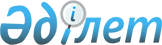 2017 - 2019 жылдарға арналған Май аудандық бюджет туралыПавлодар облысы Май аудандық мәслихатының 2016 жылғы 26 желтоқсандағы № 1/12 шешімі. Павлодар облысының Әділет департаментінде 2017 жылғы 9 қаңтарда № 5328 болып тіркелді
      Қазақстан Республикасының 2008 жылғы 4 желтоқсандағы Бюджет кодексінің 75-бабының 2-тармағына, Қазақстан Республикасының 2001 жылғы 23 қаңтардағы "Қазақстан Республикасындағы жергілікті мемлекеттік басқару және өзін-өзі басқару туралы" Заңының 6-бабы 1-тармағының 1) тармақшасына сәйкес, Май аудандық мәслихаты ШЕШІМ ҚАБЫЛДАДЫ:
      1. 2017 - 2019 жылдарға арналған аудандық бюджет тиісінше 1, 2 және 3 қосымшаларға сәйкес, соның ішінде 2017 жылға арналған мына көлемдерде бекітілсін:
      1) кірістер – 3432098 мың теңге, соның ішінде:
      салықтық түсімдер – 429804 мың теңге;
      салықтық емес түсімдер – 15002 мың теңге;
      негiзгi капиталды сатудан түсетiн түсiмдер – 25495 мың теңге;
      трансферттердің түсімдері – 2961797 мың теңге;
      2) шығындар – 3474245 мың теңге;
      3) таза бюджеттік кредиттеу – 28643 мың теңге, соның ішінде:
      бюджеттік кредиттер – 47685 мың теңге;
      бюджеттік кредиттерді өтеу – 19042 мың теңге;
      4) қаржы активтерімен операциялар бойынша сальдо – нөлге тең;
      5) бюджет тапшылығы (профициті) – -70790 мың теңге;
      6) бюджет тапшылығын қаржыландыру (профицитін пайдалану) – 70790 мың теңге.
      Ескерту. 1-тармаққа өзгерістер енгізілді - Павлодар облысы Май аудандық мәслихатының 15.03.2017 № 1/14 (01.01.2017 бастап қолданысқа енгізіледі); 04.07.2017 № 1/18 (01.01.2017 бастап қолданысқа енгізіледі); 27.09.2017 № 3/20 (01.01.2017 бастап қолданысқа енгізіледі); 09.11.2017 № 1/21 (01.01.2017 бастап қолданысқа енгізіледі); 12.12.2017 № 8/22 (01.01.2017 бастап қолданысқа енгізіледі) шешімдерімен.


      2. Облыстық бюджеттен аудан бюджетіне берілетін бюджеттік субвенцияның көлемі 2017 жылға арналған аудандық бюджетте сомасы 1976200 мың теңге болып ескерілсін.
      3. 2017 жылға жергілікті атқарушы органның резерві 4140 мың теңге сомасында бекітілсін.
      4. 2017 жылға арналған аудандық бюджетті атқару процесінде секвестрлеуге жатпайтын бюджеттік бағдарламалар тізбесі 4-қосымшаға сәйкес бекітілсін.
      5. 2017 жылға арналған аудандық бюджеттің ауыл және ауылдық округтер бойынша бюджеттік бағдарламалар тізбесі 5-қосымшаға сәйкес бекітілсін.
      6. 2017 жылға арналған ауыл және ауылдық округтер бойынша жергілікті өзін-өзі басқару органдарына берілетін трансферттердің сомаларын үлестіру 6-қосымшасына сәйкес бекітілсін.
      7. Қазақстан Республикасының 2005 жылғы 8 шілдедегі "Агроөнеркәсіптік кешенді және ауылдық аумақтарды дамытуды мемлекеттік реттеу туралы" Заңының 18-бабының 4-тармағына сәйкес азаматтық қызметші болып табылатын және ауылдық елді мекендерде жұмыс істейтін денсаулық сақтау, әлеуметтік қамсыздандыру, білім беру, мәдениет, спорт және ветеринария саласындағы мамандарға, сондай-ақ жергілікті бюджеттерден қаржыландырылатын мемлекеттік ұйымдарда жұмыс істейтін аталған мамандарға қызметтің осы түрлерімен қалалық жағдайда айналысатын мамандардың мөлшерлемелерімен салыстырғанда жиырма бес пайызға жоғарылатылған айлықақылар мен тарифтік мөлшерлемелер белгіленсін.
      8. Осы шешімнің орындалуын бақылау мен қадағалау аудандық мәслихаттың әлеуметтік-экономикалық даму және бюджет жөніндегі комиссиясына жүктелсін.
      9. Осы шешім 2017 жылғы 1 қаңтардан бастап қолданысқа енеді. 2017 жылға арналған аудандық бюджет
(өзгерістермен)
      Ескерту. 1-қосымша жаңа редакцияда - Павлодар облысы Май аудандық мәслихатының 12.12.2017 № 8/22 (01.01.2017 бастап қолданысқа енгізіледі) шешімімен. 2018 жылға арналған аудандық бюджет 2019 жылға арналған аудандық бюджет 2017 жылға арналған аудандық бюджетті атқару процесінде
секвестрлеуге жатпайтын бюджеттік бағдарламалар тізбесі 2017 жылға арналған ауданның ауыл және
ауылдық округтердің бюджеттік бағдарламалары
(өзгерістермен)
      Ескерту. 5-қосымша жаңа редакцияда - Павлодар облысы Май аудандық мәслихатының 09.11.2017 № 1/21 (01.01.2017 бастап қолданысқа енгізіледі) шешімімен. 2017 жылға жергілікті өзін-өзі басқару органдарына
берілетін трансферттердің үлестіруі
(өзгерістермен)
      Ескерту. 6-қосымша жаңа редакцияда - Павлодар облысы Май аудандық мәслихатының 27.09.2017 № 3/20 (01.01.2017 бастап қолданысқа енгізіледі) шешімімен.
					© 2012. Қазақстан Республикасы Әділет министрлігінің «Қазақстан Республикасының Заңнама және құқықтық ақпарат институты» ШЖҚ РМК
				
      Сессия төрағасы

А. Байғалиев

      Аудандық мәслихатының хатшысы

Ғ. Арынов
Май аудандық мәслихатының
2016 жылғы 26 желтоқсандағы
№ 1/12 шешіміне
1-қосымша
Санаты
Санаты
Санаты
Санаты
Сомасы (мың теңге)
Сыныбы
Сыныбы
Сыныбы
Сомасы (мың теңге)
Ішкі сыныбы
Ішкі сыныбы
Сомасы (мың теңге)
Атауы
Сомасы (мың теңге)
1. Кірістер
3432098
1
Салықтық түсімдер
429804
01
Табыс салығы
108829
2
Жеке табыс салығы
108829
03
Әлеуметтік салық
94985
1
Әлеуметтік салық
94985
04
Меншікке салынатын салықтар
211621
1
Мүлікке салынатын салықтар
178632
3
Жер салығы
9100
4
Көлік құралдарына салынатын салық
22042
5
Бірыңғай жер салығы
1847
05
Тауарларға, жұмыстарға және қызметтерге салынатын ішкі салықтар
12569
2
Акциздер
507
3
Табиғи және басқа да ресурстарды пайдаланғаны үшін түсетін түсімдер
7458
4
Кәсіпкерлік және кәсіби қызметті жүргізгені үшін алынатын алымдар
4604
08
Заңдық маңызы бар әрекеттерді жасағаны және (немесе) оған уәкілеттігі бар мемлекеттік органдар немесе лауазымды адамдар құжаттар бергені үшін алынатын міндетті төлемдер
1800
1
Мемлекеттік баж
1800
2
Салықтық емес түсімдер
15002
01
Мемлекеттік меншіктен түсетін кірістер
473
5
Мемлекет меншігіндегі мүлікті жалға беруден түсетін кірістер
446
7
Мемлекеттiк бюджеттен берiлген кредиттер бойынша сыйақылар
27
06
Басқа да салықтық емес түсiмдер
14529
1
Басқа да салықтық емес түсiмдер
14529
3
Негiзгi капиталды сатудан түсетiн түсiмдер
25495
01
Мемлекеттiк мекемелерге бекiтiлген мемлекеттiк мүлiктi сату
15805
1
Мемлекеттiк мекемелерге бекiтiлген мемлекеттiк мүлiктi сату
15805
03
Жердi және материалдық емес активтердi сату
9690
1
Жердi сату
9690
4
Трансферттердiң түсімдерi
2961797
02
Мемлекеттік басқарудың жоғары тұрған органдарынан түсетін трансферттер
2961797
2
Облыстық бюджеттен түсетін трансферттер
2961797
Функционалдық топ
Функционалдық топ
Функционалдық топ
Функционалдық топ
Функционалдық топ
Сомасы (мың теңге)
Кіші функция
Кіші функция
Кіші функция
Кіші функция
Сомасы (мың теңге)
Бюджеттік бағдарламалардың әкімшісі
Бюджеттік бағдарламалардың әкімшісі
Бюджеттік бағдарламалардың әкімшісі
Сомасы (мың теңге)
Бағдарлама
Бағдарлама
Сомасы (мың теңге)
Атауы
Сомасы (мың теңге)
2. Шығындар
3474245
01
Жалпы сипаттағы мемлекеттiк қызметтер
372358
1
Мемлекеттiк басқарудың жалпы функцияларын орындайтын өкiлдi, атқарушы және басқа органдар
299013
112
Аудан (облыстық маңызы бар қала) мәслихатының аппараты
23461
001
Аудан (облыстық маңызы бар қала) мәслихатының қызметін қамтамасыз ету жөніндегі қызметтер
16881
003
Мемлекеттік органның күрделі шығыстары
6580
122
Аудан (облыстық маңызы бар қала) әкімінің аппараты
81069
001
Аудан (облыстық маңызы бар қала) әкімінің қызметін қамтамасыз ету жөніндегі қызметтер
74431
003
Мемлекеттік органның күрделі шығыстары
6638
123
Қаладағы аудан, аудандық маңызы бар қала, кент, ауыл, ауылдық округ әкімінің аппараты
194483
001
Қаладағы аудан, аудандық маңызы бар қаланың, кент, ауыл, ауылдық округ әкімінің қызметін қамтамасыз ету жөніндегі қызметтер
172400
022
Мемлекеттік органның күрделі шығыстары
2331
032
Ведомстволық бағыныстағы мемлекеттік мекемелерінің және ұйымдарының күрделі шығыстары
19752
2
Қаржылық қызмет
22593
452
Ауданның (облыстық маңызы бар қаланың) қаржы бөлімі
22593
001
Ауданның (облыстық маңызы бар қаланың) бюджетін орындау және коммуналдық меншігін басқару саласындағы мемлекеттік саясатты іске асыру жөніндегі қызметтер
21417
010
Жекешелендіру, коммуналдық меншікті басқару, жекешелендіруден кейінгі қызмет және осыған байланысты дауларды реттеу
220
018
Мемлекеттік органның күрделі шығыстары
956
5
Жоспарлау және статистикалық қызмет
18230
453
Ауданның (облыстық маңызы бар қаланың) экономика және бюджеттік жоспарлау бөлімі
18230
001
Экономикалық саясатты, мемлекеттік жоспарлау жүйесін қалыптастыру және дамыту саласындағы мемлекеттік саясатты іске асыру жөніндегі қызметтер
17338
004
Мемлекеттік органның күрделі шығыстары
892
9
Жалпы сипаттағы өзге де мемлекеттiк қызметтер
32522
454
Ауданның (облыстық маңызы бар қаланың) кәсіпкерлік және ауыл шаруашылығы бөлімі
16391
001
Жергілікті деңгейде кәсіпкерлікті және ауыл шаруашылығын дамыту саласындағы мемлекеттік саясатты іске асыру жөніндегі қызметтер
12671
007
Мемлекеттік органның күрделі шығыстары
3720
458
Ауданның (облыстық маңызы бар қаланың) тұрғын үй-коммуналдық шаруашылығы, жолаушылар көлігі және автомобиль жолдары бөлімі
16131
001
Жергілікті деңгейде тұрғын үй-коммуналдық шаруашылығы, жолаушылар көлігі және автомобиль жолдары саласындағы мемлекеттік саясатты іске асыру жөніндегі қызметтер
15520
013
Мемлекеттік органның күрделі шығыстары
611
02
Қорғаныс
8398
1
Әскери мұқтаждар
4798
122
Аудан (облыстық маңызы бар қала) әкімінің аппараты
4798
005
Жалпыға бірдей әскери міндетті атқару шеңберіндегі іс-шаралар
4798
2
Төтенше жағдайлар жөнiндегi жұмыстарды ұйымдастыру
3600
122
Аудан (облыстық маңызы бар қала) әкімінің аппараты
3600
006
Аудан (облыстық маңызы бар қала) ауқымындағы төтенше жағдайлардың алдын алу және оларды жою
498
007
Аудандық (қалалық) ауқымдағы дала өрттерінің, сондай-ақ мемлекеттік өртке қарсы қызмет органдары құрылмаған елдi мекендерде өрттердің алдын алу және оларды сөндіру жөніндегі іс-шаралар
3102
03
Қоғамдық тәртіп, қауіпсіздік, құқықтық, сот, қылмыстық-атқару қызметі
1351
9
Қоғамдық тәртіп және қауіпсіздік саласындағы басқа да қызметтер
1351
458
Ауданның (облыстық маңызы бар қаланың) тұрғын үй-коммуналдық шаруашылығы, жолаушылар көлігі және автомобиль жолдары бөлімі
1351
021
Елдi мекендерде жол қозғалысы қауiпсiздiгін қамтамасыз ету
1351
04
Бiлiм беру
1605012
1
Мектепке дейiнгi тәрбие және оқыту
214626
123
Қаладағы аудан, аудандық маңызы бар қала, кент, ауыл, ауылдық округ әкімінің аппараты
181007
004
Мектепке дейінгі тәрбие мен оқыту ұйымдарының қызметін қамтамасыз ету
28936
041
Мектепке дейінгі білім беру ұйымдарында мемлекеттік білім беру тапсырысын іске асыруға
152071
464
Ауданның (облыстық маңызы бар қаланың) білім бөлімі
33619
040
Мектепке дейінгі білім беру ұйымдарында мемлекеттік білім беру тапсырысын іске асыруға
33619
2
Бастауыш, негізгі орта және жалпы орта білім беру
1201616
123
Қаладағы аудан, аудандық маңызы бар қала, кент, ауыл, ауылдық округ әкімінің аппараты
13816
005
Ауылдық жерлерде балаларды мектепке дейін тегін алып баруды және кері алып келуді ұйымдастыру
13816
457
Ауданның (облыстық маңызы бар қаланың) мәдениет, тілдерді дамыту, дене шынықтыру және спорт бөлімі
49626
017
Балалар мен жасөспірімдерге спорт бойынша қосымша білім беру
49626
464
Ауданның (облыстық маңызы бар қаланың) білім бөлімі
1138174
003
Жалпы білім беру
1065867
006
Балаларға қосымша білім беру
72307
9
Бiлiм беру саласындағы өзге де қызметтер
188770
464
Ауданның (облыстық маңызы бар қаланың) білім бөлімі
188770
001
Жергілікті деңгейде білім беру саласындағы мемлекеттік саясатты іске асыру жөніндегі қызметтер
17911
005
Ауданның (облыстық маңызы бар қаланың) мемлекеттік білім беру мекемелер үшін оқулықтар мен оқу-әдiстемелiк кешендерді сатып алу және жеткізу
19045
007
Аудандық (қалалық) ауқымдағы мектеп олимпиадаларын және мектептен тыс іс-шараларды өткiзу
460
012
Мемлекеттік органның күрделі шығыстары
345
015
Жетім баланы (жетім балаларды) және ата-аналарының қамқорынсыз қалған баланы (балаларды) күтіп-ұстауға қамқоршыларға (қорғаншыларға) ай сайынға ақшалай қаражат төлемі
7889
067
Ведомстволық бағыныстағы мемлекеттік мекемелерінің және ұйымдарының күрделі шығыстары
143120
06
Әлеуметтiк көмек және әлеуметтiк қамсыздандыру
154514
1
Әлеуметтiк қамсыздандыру
16811
451
Ауданның (облыстық маңызы бар қаланың) жұмыспен қамту және әлеуметтік бағдарламалар бөлімі
16811
005
Мемлекеттік атаулы әлеуметтік көмек
1994
016
18 жасқа дейінгі балаларға мемлекеттік жәрдемақылар
3981
025
"Өрлеу" жобасы бойынша келісілген қаржылай көмекті енгізу
10836
2
Әлеуметтiк көмек
117763
123
Қаладағы аудан, аудандық маңызы бар қала, кент, ауыл, ауылдық округ әкімінің аппараты
12636
003
Мұқтаж азаматтарға үйінде әлеуметтік көмек көрсету
12636
451
Ауданның (облыстық маңызы бар қаланың) жұмыспен қамту және әлеуметтік бағдарламалар бөлімі
105127
002
Жұмыспен қамту бағдарламасы
36417
004
Ауылдық жерлерде тұратын денсаулық сақтау, білім беру, әлеуметтік қамтамасыз ету, мәдениет, спорт және ветеринар мамандарына отын сатып алуға Қазақстан Республикасының заңнамасына сәйкес әлеуметтік көмек көрсету
7803
007
Жергілікті өкілетті органдардың шешімі бойынша мұқтаж азаматтардың жекелеген топтарына әлеуметтік көмек
37587
010
Үйден тәрбиеленіп оқытылатын мүгедек балаларды материалдық қамтамасыз ету
527
014
Мұқтаж азаматтарға үйде әлеуметтiк көмек көрсету
1102
017
Мүгедектерді оңалту жеке бағдарламасына сәйкес, мұқтаж мүгедектерді міндетті гигиеналық құралдармен және ымдау тілі мамандарының қызмет көрсетуін, жеке көмекшілермен қамтамасыз ету
5897
023
Жұмыспен қамту орталықтарының қызметін қамтамасыз ету
15794
9
Әлеуметтiк көмек және әлеуметтiк қамтамасыз ету салаларындағы өзге де қызметтер
19940
451
Ауданның (облыстық маңызы бар қаланың) жұмыспен қамту және әлеуметтік бағдарламалар бөлімі
19940
001
Жергілікті деңгейде халық үшін әлеуметтік бағдарламаларды жұмыспен қамтуды қамтамасыз етуді іске асыру саласындағы мемлекеттік саясатты іске асыру жөніндегі қызметтер 
15995
011
Жәрдемақыларды және басқа да әлеуметтік төлемдерді есептеу, төлеу мен жеткізу бойынша қызметтерге ақы төлеу
558
021
Мемлекеттік органның күрделі шығыстары
594
054
Үкіметтік емес ұйымдарда мемлекеттік әлеуметтік тапсырысты орналастыру
2793
07
Тұрғын үй-коммуналдық шаруашылық
751441
1
Тұрғын үй шаруашылығы
339191
123
Қаладағы аудан, аудандық маңызы бар қала, кент, ауыл, ауылдық округ әкімінің аппараты
750
007
Аудандық маңызы бар қаланың, кенттің, ауылдың, ауылдық округтің мемлекеттік тұрғын үй қорының сақталуын ұйымдастыру
750
458
Ауданның (облыстық маңызы бар қаланың) тұрғын үй-коммуналдық шаруашылығы, жолаушылар көлігі және автомобиль жолдары бөлімі
20500
003
Мемлекеттік тұрғын үй қорының сақталуын ұйымдастыру
500
004
Азаматтардың жекелген санаттарын тұрғын үймен қамтамасыз ету
20000
472
Ауданның (облыстық маңызы бар қаланың) құрылыс, сәулет және қала құрылысы бөлімі
317941
003
Коммуналдық тұрғын үй қорының тұрғын үйін жобалау және (немесе) салу, реконструкциялау
75114
072
Нәтижелі жұмыспен қамтуды және жаппай кәсіпкерлікті дамыту бағдарламасы шеңберінде қызметтік тұрғын үй салу, инженерлік-коммуникациялық инфрақұрылымды дамыту, жастарға арналған жатақханаларды салу, салып бітіру
177579
098
Коммуналдық тұрғын үй қорының тұрғын үйлерін сатып алу
65248
2
Коммуналдық шаруашылық
341185
123
Қаладағы аудан, аудандық маңызы бар қала, кент, ауыл, ауылдық округ әкімінің аппараты
2514
014
Елді мекендерді сумен жабдықтауды ұйымдастыру
2514
458
Ауданның (облыстық маңызы бар қаланың) тұрғын үй-коммуналдық шаруашылығы, жолаушылар көлігі және автомобиль жолдары бөлімі
55583
012
Сумен жабдықтау және су бұру жүйесінің жұмыс істеуі
54227
048
Қаланы және елді мекендерді абаттандыруды дамыту
1356
472
Ауданның (облыстық маңызы бар қаланың) құрылыс, сәулет және қала құрылысы бөлімі
283088
005
Коммуналдық шаруашылығын дамыту
3956
058
Елді мекендердегі сумен жабдықтау және су бұру жүйелерін дамыту
279132
3
Елді-мекендерді көркейту
71065
123
Қаладағы аудан, аудандық маңызы бар қала, кент, ауыл, ауылдық округ әкімінің аппараты
67175
008
Елді мекендердегі көшелерді жарықтандыру
45543
011
Елді мекендерді абаттандыру мен көгалдандыру
21632
458
Ауданның (облыстық маңызы бар қаланың) тұрғын үй-коммуналдық шаруашылығы, жолаушылар көлігі және автомобиль жолдары бөлімі
3890
016
Елді мекендердің санитариясын қамтамасыз ету
1500
018
Елдi мекендердi абаттандыру және көгалдандыру
2390
08
Мәдениет, спорт, туризм және ақпараттық кеңістiк
330110
1
Мәдениет саласындағы қызмет
137673
123
Қаладағы аудан, аудандық маңызы бар қала, кент, ауыл, ауылдық округ әкімінің аппараты
100476
006
Жергілікті деңгейде мәдени-демалыс жұмыстарын қолдау
100476
457
Ауданның (облыстық маңызы бар қаланың) мәдениет, тілдерді дамыту, дене шынықтыру және спорт бөлімі
37197
003
Мәдени-демалыс жұмысын қолдау
33165
015
Тарихи-мәдени мұра ескерткіштерін сақтауды және оларға қол жетімділікті қамтамасыз ету
4032
2
Спорт
7689
457
Ауданның (облыстық маңызы бар қаланың) мәдениет, тілдерді дамыту, дене шынықтыру және спорт бөлімі
3853
009
Аудандық (облыстық маңызы бар қалалық) деңгейде спорттық жарыстар өткiзу
1690
010
Әртүрлi спорт түрлерi бойынша аудан (облыстық маңызы бар қала) құрама командаларының мүшелерiн дайындау және олардың облыстық спорт жарыстарына қатысуы
2163
472
Ауданның (облыстық маңызы бар қаланың) құрылыс, сәулет және қала құрылысы бөлімі
3836
008
Cпорт объектілерін дамыту
3836
3
Ақпараттық кеңістік
35394
456
Ауданның (облыстық маңызы бар қаланың) ішкі саясат бөлімі
8129
002
Мемлекеттік ақпараттық саясат жүргізу жөніндегі қызметтер 
8129
457
Ауданның (облыстық маңызы бар қаланың) мәдениет, тілдерді дамыту, дене шынықтыру және спорт бөлімі
27265
006
Аудандық (қалалық) кiтапханалардың жұмыс iстеуi
26206
007
Мемлекеттік тілді және Қазақстан халқының басқа да тілдерін дамыту
1059
9
Мәдениет, спорт, туризм және ақпараттық кеңiстiктi ұйымдастыру жөнiндегi өзге де қызметтер
149354
456
Ауданның (облыстық маңызы бар қаланың) ішкі саясат бөлімі
15541
001
Жергілікті деңгейде ақпарат, мемлекеттілікті нығайту және азаматтардың әлеуметтік сенімділігін қалыптастыру саласында мемлекеттік саясатты іске асыру жөніндегі қызметтер
8797
003
Жастар саясаты саласында іс-шараларды іске асыру
6599
006
Мемлекеттік органның күрделі шығыстары
60
032
Ведомстволық бағыныстағы мемлекеттік мекемелерінің және ұйымдарының күрделі шығыстары
85
457
Ауданның (облыстық маңызы бар қаланың) мәдениет, тілдерді дамыту, дене шынықтыру және спорт бөлімі
133813
001
Жергілікті деңгейде мәдениет, тілдерді дамыту, дене шынықтыру және спорт саласында мемлекеттік саясатты іске асыру жөніндегі қызметтер
8144
014
Мемлекеттік органның күрделі шығыстары
133
032
Ведомстволық бағыныстағы мемлекеттік мекемелерінің және ұйымдарының күрделі шығыстары
125536
10
Ауыл, су, орман, балық шаруашылығы, ерекше қорғалатын табиғи аумақтар, қоршаған ортаны және жануарлар дүниесін қорғау, жер қатынастары
115622
1
Ауыл шаруашылығы
84987
472
Ауданның (облыстық маңызы бар қаланың) құрылыс, сәулет және қала құрылысы бөлімі
13167
010
Ауыл шаруашылығы объектілерін дамыту
13167
473
Ауданның (облыстық маңызы бар қаланың) ветеринария бөлімі
71820
001
Жергілікті деңгейде ветеринария саласындағы мемлекеттік саясатты іске асыру жөніндегі қызметтер
11953
003
Мемлекеттік органның күрделі шығыстары
381
005
Мал көмінділерінің (биотермиялық шұңқырлардың) жұмыс істеуін қамтамасыз ету
783
007
Қаңғыбас иттер мен мысықтарды аулауды және жоюды ұйымдастыру
1113
010
Ауыл шаруашылығы жануарларын сәйкестендіру жөніндегі іс-шараларды өткізу
1081
011
Эпизоотияға қарсы іс-шаралар жүргізу
45397
032
Ведомстволық бағыныстағы мемлекеттік мекемелерінің және ұйымдарының күрделі шығыстары
120
047
Жануарлардың саулығы мен адамның денсаулығына қауіп төндіретін, алып қоймай залалсыздандырылған (зарарсыздандырылған) және қайта өңделген жануарлардың, жануарлардан алынатын өнімдер мен шикізаттың құнын иелеріне өтеу
10992
6
Жер қатынастары
13825
463
Ауданның (облыстық маңызы бар қаланың) жер қатынастары бөлімі
13825
001
Аудан (облыстық маңызы бар қала) аумағында жер қатынастарын реттеу саласындағы мемлекеттік саясатты іске асыру жөніндегі қызметтер
10965
007
Мемлекеттік органның күрделі шығыстары
2860
9
Ауыл, су, орман, балық шаруашылығы, қоршаған ортаны қорғау және жер қатынастары саласындағы басқа да қызметтер
16810
453
Ауданның (облыстық маңызы бар қаланың) экономика және бюджеттік жоспарлау бөлімі
16810
099
Мамандарға әлеуметтік қолдау көрсету жөніндегі шараларды іске асыру
16810
11
Өнеркәсіп, сәулет, қала құрылысы және құрылыс қызметі
9984
2
Сәулет, қала құрылысы және құрылыс қызметі
9984
472
Ауданның (облыстық маңызы бар қаланың) құрылыс, сәулет және қала құрылысы бөлімі
9984
001
Жергілікті деңгейде құрылыс, сәулет және қала құрылысы саласындағы мемлекеттік саясатты іске асыру жөніндегі қызметтер
9574
015
Мемлекеттік органның күрделі шығыстары
410
12
Көлiк және коммуникация
61461
1
Автомобиль көлiгi
60078
123
Қаладағы аудан, аудандық маңызы бар қала, кент, ауыл, ауылдық округ әкімінің аппараты
46567
013
Аудандық маңызы бар қалаларда, кенттерде, ауылдарда, ауылдық округтерде автомобиль жолдарының жұмыс істеуін қамтамасыз ету
46567
458
Ауданның (облыстық маңызы бар қаланың) тұрғын үй-коммуналдық шаруашылығы, жолаушылар көлігі және автомобиль жолдары бөлімі
13511
023
Автомобиль жолдарының жұмыс істеуін қамтамасыз ету
13511
9
Көлiк және коммуникациялар саласындағы өзге де қызметтер
1383
458
Ауданның (облыстық маңызы бар қаланың) тұрғын үй-коммуналдық шаруашылығы, жолаушылар көлігі және автомобиль жолдары бөлімі
1383
037
Әлеуметтік маңызы бар қалалық (ауылдық), қала маңындағы және ауданішілік қатынастар бойынша жолаушылар тасымалдарын субсидиялау
1383
13
Басқалар
2436
9
Басқалар
2436
123
Қаладағы аудан, аудандық маңызы бар қала, кент, ауыл, ауылдық округ әкімінің аппараты
2436
040
Өңірлерді дамытудың 2020 жылға дейінгі бағдарламасы шеңберінде өңірлерді экономикалық дамытуға жәрдемдесу бойынша шараларды іске асыру
2436
14
Борышқа қызмет көрсету
27
1
Борышқа қызмет көрсету
27
452
Ауданның (облыстық маңызы бар қаланың) қаржы бөлімі
27
013
Жергілікті атқарушы органдардың облыстық бюджеттен қарыздар бойынша сыйақылар мен өзге де төлемдерді төлеу бойынша борышына қызмет көрсету
27
15
Трансферттер
61531
1
Трансферттер
61531
452
Ауданның (облыстық маңызы бар қаланың) қаржы бөлімі
61531
006
Нысаналы пайдаланылмаған (толық пайдаланылмаған) трансферттерді қайтару
15006
016
Нысаналы мақсатқа сай пайдаланылмаған нысаналы трансферттерді қайтару
5338
049
Бюджет заңнамасымен қарастырылған жағдайларда жалпы сипаттағы трансферттерды қайтару
1402
051
Жергілікті өзін-өзі басқару органдарына берілетін трансферттер
36067
054
Қазақстан Республикасының Ұлттық қорынан берілетін нысаналы трансферт есебінен республикалық бюджеттен бөлінген пайдаланылмаған (түгел пайдаланылмаған) нысаналы трансферттердің сомасын қайтару
3718
3. Таза бюджеттік кредиттеу
28643
Бюджеттік кредиттер
47685
10
Ауыл, су, орман, балық шаруашылығы, ерекше қорғалатын табиғи аумақтар, қоршаған ортаны және жануарлар дүниесін қорғау, жер қатынастары
47685
9
Ауыл, су, орман, балық шаруашылығы және қоршаған ортаны қорғау мен жер қатынастары саласындағы өзге де қызметтер
47685
453
Ауданның (облыстық маңызы бар қаланың) экономика және бюджеттік жоспарлау бөлімі
47685
006
Мамандарды әлеуметтік қолдау шараларын іске асыру үшін бюджеттік кредиттер
47685
5
Бюджеттік кредиттерді өтеу
19042
01
Бюджеттік кредиттерді өтеу
19042
1
Мемлекеттік бюджеттен берілген бюджеттік кредиттерді өтеу
19042
4. Қаржы активтерімен операциялар бойынша сальдо
0
5. Бюджет тапшылығы (профициті)
-70790
6. Бюджет тапшылығын қаржыландыру (профицитін пайдалану)
70790
7
Қарыздар түсiмi
47649
01
Мемлекеттiк iшкi қарыздар
47649
2
Қарыз алу келiсiм-шарттары
47649
16
Қарыздарды өтеу
19042
1
Қарыздарды өтеу
19042
452
Ауданның (облыстық маңызы бар қаланың) қаржы бөлімі
19042
008
Жергілікті атқарушы органның жоғары тұрған бюджет алдындағы борышын өтеу
19042
8
Бюджет қаражаттарының пайдаланылатын қалдықтары
42183
01
Бюджет қаражаты қалдықтары
42183
1
Бюджет қаражатының бос қалдықтары
42183Май аудандық мәслихатының
2016 жылғы 26 желтоқсандағы
№ 1/12 шешіміне
2-қосымша
Санаты
Санаты
Санаты
Санаты
Сомасы (мың теңге)
Сыныбы
Сыныбы
Сыныбы
Сомасы (мың теңге)
Ішкі сыныбы
Ішкі сыныбы
Сомасы (мың теңге)
Атауы
Сомасы (мың теңге)
1. Кірістер
2483482
1
Салықтық түсімдер
408568
01
Табыс салығы
101787
2
Жеке табыс салығы
101787
03
Әлеуметтік салық
94077
1
Әлеуметтік салық
94077
04
Меншікке салынатын салықтар
197876
1
Мүлікке салынатын салықтар
176384
3
Жер салығы
2652
4
Көлік құралдарына салынатын салық
17706
5
Бірыңғай жер салығы
1134
05
Тауарларға, жұмыстарға және қызметтерге салынатын ішкі салықтар
13129
2
Акциздер
760
3
Табиғи және басқа да ресурстарды пайдаланғаны үшін түсетін түсімдер
7761
4
Кәсіпкерлік және кәсіби қызметті жүргізгені үшін алынатын алымдар
4608
08
Заңдық маңызы бар әрекеттерді жасағаны және (немесе) оған уәкілеттігі бар мемлекеттік органдар немесе лауазымды адамдар құжаттар бергені үшін алынатын міндетті төлемдер
1699
1
Мемлекеттік баж
1699
2
Салықтық емес түсімдер
3970
01
Мемлекеттік меншіктен түсетін кірістер
23
7
Мемлекеттiк бюджеттен берiлген кредиттер бойынша сыйақылар
23
06
Басқа да салықтық емес түсiмдер
3947
1
Басқа да салықтық емес түсiмдер
3947
3
Негiзгi капиталды сатудан түсетiн түсiмдер
213
01
Мемлекеттiк мекемелерге бекiтiлген мемлекеттiк мүлiктi сату
213
1
Мемлекеттiк мекемелерге бекiтiлген мемлекеттiк мүлiктi сату
213
4
Трансферттердiң түсімдерi
2070731
02
Мемлекеттік басқарудың жоғары тұрған органдарынан түсетін трансферттер
2070731
2
Облыстық бюджеттен түсетін трансферттер
2070731
Функционалдық топ
Функционалдық топ
Функционалдық топ
Функционалдық топ
Функционалдық топ
Сомасы (мың теңге)
Кіші функция
Кіші функция
Кіші функция
Кіші функция
Сомасы (мың теңге)
Бюджеттік бағдарламалардың әкімшісі
Бюджеттік бағдарламалардың әкімшісі
Бюджеттік бағдарламалардың әкімшісі
Сомасы (мың теңге)
Бағдарлама
Бағдарлама
Сомасы (мың теңге)
Атауы
Сомасы (мың теңге)
2. Шығындар
2483482
01
Жалпы сипаттағы мемлекеттiк қызметтер
329936
1
Мемлекеттiк басқарудың жалпы функцияларын орындайтын өкiлдi, атқарушы және басқа органдар
262673
112
Аудан (облыстық маңызы бар қала) мәслихатының аппараты
16171
001
Аудан (облыстық маңызы бар қала) мәслихатының қызметін қамтамасыз ету жөніндегі қызметтер
16171
122
Аудан (облыстық маңызы бар қала) әкімінің аппараты
73588
001
Аудан (облыстық маңызы бар қала) әкімінің қызметін қамтамасыз ету жөніндегі қызметтер
73588
123
Қаладағы аудан, аудандық маңызы бар қала, кент, ауыл, ауылдық округ әкімінің аппараты
172914
001
Қаладағы аудан, аудандық маңызы бар қаланың, кент, ауыл, ауылдық округ әкімінің қызметін қамтамасыз ету жөніндегі қызметтер
172914
2
Қаржылық қызмет
19736
452
Ауданның (облыстық маңызы бар қаланың) қаржы бөлімі
19736
001
Ауданның (облыстық маңызы бар қаланың) бюджетін орындау және коммуналдық меншігін басқару саласындағы мемлекеттік саясатты іске асыру жөніндегі қызметтер
19340
003
Салық салу мақсатында мүлікті бағалауды жүргізу
396
5
Жоспарлау және статистикалық қызмет
19416
453
Ауданның (облыстық маңызы бар қаланың) экономика және бюджеттік жоспарлау бөлімі
19416
001
Экономикалық саясатты, мемлекеттік жоспарлау жүйесін қалыптастыру және дамыту және ауданды (облыстық маңызы бар қаланы) басқару саласындағы мемлекеттік саясатты іске асыру жөніндегі қызметтер
19416
9
Жалпы сипаттағы өзге де мемлекеттiк қызметтер
28111
454
Ауданның (облыстық маңызы бар қаланың) кәсіпкерлік және ауыл шаруашылығы бөлімі
12849
001
Жергілікті деңгейде кәсіпкерлікті және ауыл шаруашылығын дамыту саласындағы мемлекеттік саясатты іске асыру жөніндегі қызметтер
12849
458
Ауданның (облыстық маңызы бар қаланың) тұрғын үй-коммуналдық шаруашылығы, жолаушылар көлігі және автомобиль жолдары бөлімі
15262
001
Жергілікті деңгейде тұрғын үй-коммуналдық шаруашылығы, жолаушылар көлігі және автомобиль жолдары саласындағы мемлекеттік саясатты іске асыру жөніндегі қызметтер
15262
02
Қорғаныс
8180
1
Әскери мұқтаждар
5058
122
Аудан (облыстық маңызы бар қала) әкімінің аппараты
5058
005
Жалпыға бірдей әскери міндетті атқару шеңберіндегі іс-шаралар
5058
2
Төтенше жағдайлар жөнiндегi жұмыстарды ұйымдастыру
3122
122
Аудан (облыстық маңызы бар қала) әкімінің аппараты
3122
006
Аудан (облыстық маңызы бар қала) ауқымындағы төтенше жағдайлардың алдын алу және оларды жою
735
007
Аудандық (қалалық) ауқымдағы дала өрттерінің, сондай-ақ мемлекеттік өртке қарсы қызмет органдары құрылмаған елдi мекендерде өрттердің алдын алу және оларды сөндіру жөніндегі іс-шаралар
2387
03
Қоғамдық тәртіп, қауіпсіздік, құқықтық, сот, қылмыстық-атқару қызметі
1061
9
Қоғамдық тәртіп және қауіпсіздік саласындағы басқа да қызметтер
1061
458
Ауданның (облыстық маңызы бар қаланың) тұрғын үй-коммуналдық шаруашылығы, жолаушылар көлігі және автомобиль жолдары бөлімі
1061
021
Елдi мекендерде жол қозғалысы қауiпсiздiгін қамтамасыз ету
1061
04
Бiлiм беру
1520815
1
Мектепке дейiнгi тәрбие және оқыту
208337
123
Қаладағы аудан, аудандық маңызы бар қала, кент, ауыл, ауылдық округ әкімінің аппараты
174718
004
Мектепке дейінгі тәрбие мен оқыту ұйымдарының қызметін қамтамасыз ету
29058
041
Мектепке дейінгі білім беру ұйымдарында мемлекеттік білім беру тапсырысын іске асыруға
145660
464
Ауданның (облыстық маңызы бар қаланың) білім бөлімі
33619
040
Мектепке дейінгі білім беру ұйымдарында мемлекеттік білім беру тапсырысын іске асыруға
33619
2
Бастауыш, негізгі орта және жалпы орта білім беру
1196513
123
Қаладағы аудан, аудандық маңызы бар қала, кент, ауыл, ауылдық округ әкімінің аппараты
12999
005
Ауылдық жерлерде балаларды мектепке дейін тегін алып баруды және кері алып келуді ұйымдастыру
12999
457
Ауданның (облыстық маңызы бар қаланың) мәдениет, тілдерді дамыту, дене шынықтыру және спорт бөлімі
49659
017
Балалар мен жасөспірімдерге спорт бойынша қосымша білім беру
49659
464
Ауданның (облыстық маңызы бар қаланың) білім бөлімі
1133855
003
Жалпы білім беру
1062899
006
Балаларға қосымша білім беру
70956
9
Бiлiм беру саласындағы өзге де қызметтер
115965
464
Ауданның (облыстық маңызы бар қаланың) білім бөлімі
115965
001
Жергілікті деңгейде білім беру саласындағы мемлекеттік саясатты іске асыру жөніндегі қызметтер
17522
005
Ауданның (облыстық маңызы бар қаланың) мемлекеттік білім беру мекемелер үшін оқулықтар мен оқу-әдiстемелiк кешендерді сатып алу және жеткізу
9717
007
Аудандық (қалалық) ауқымдағы мектеп олимпиадаларын және мектептен тыс іс-шараларды өткiзу
393
015
Жетім баланы (жетім балаларды) және ата-аналарының қамқорынсыз қалған баланы (балаларды) күтіп-ұстауға қамқоршыларға (қорғаншыларға) ай сайынға ақшалай қаражат төлемі
7310
022
Жетім баланы (жетім балаларды) және ата-анасының қамқорлығынсыз қалған баланы (балаларды) асырап алғаны үшін Қазақстан азаматтарына біржолғы ақша қаражатын төлеуге арналған төлемдер
544
067
Ведомстволық бағыныстағы мемлекеттік мекемелерінің және ұйымдарының күрделі шығыстары
80479
06
Әлеуметтiк көмек және әлеуметтiк қамсыздандыру
168471
1
Әлеуметтiк қамсыздандыру
31884
451
Ауданның (облыстық маңызы бар қаланың) жұмыспен қамту және әлеуметтік бағдарламалар бөлімі
31884
005
Мемлекеттік атаулы әлеуметтік көмек
11168
016
18 жасқа дейінгі балаларға мемлекеттік жәрдемақылар
18448
025
"Өрлеу" жобасы бойынша келісілген қаржылай көмекті енгізу
2268
2
Әлеуметтiк көмек
118666
123
Қаладағы аудан, аудандық маңызы бар қала, кент, ауыл, ауылдық округ әкімінің аппараты
13227
003
Мұқтаж азаматтарға үйінде әлеуметтік көмек көрсету
13227
451
Ауданның (облыстық маңызы бар қаланың) жұмыспен қамту және әлеуметтік бағдарламалар бөлімі
105439
002
Жұмыспен қамту бағдарламасы
28983
004
Ауылдық жерлерде тұратын денсаулық сақтау, білім беру, әлеуметтік қамтамасыз ету, мәдениет, спорт және ветеринар мамандарына отын сатып алуға Қазақстан Республикасының заңнамасына сәйкес әлеуметтік көмек көрсету
9547
007
Жергілікті өкілетті органдардың шешімі бойынша мұқтаж азаматтардың жекелеген топтарына әлеуметтік көмек
43870
010
Үйден тәрбиеленіп оқытылатын мүгедек балаларды материалдық қамтамасыз ету
692
014
Мұқтаж азаматтарға үйде әлеуметтiк көмек көрсету
1089
017
Мүгедектерді оңалту жеке бағдарламасына сәйкес, мұқтаж мүгедектерді міндетті гигиеналық құралдармен және ымдау тілі мамандарының қызмет көрсетуін, жеке көмекшілермен қамтамасыз ету
4776
023
Жұмыспен қамту орталықтарының қызметін қамтамасыз ету
16482
9
Әлеуметтiк көмек және әлеуметтiк қамтамасыз ету салаларындағы өзге де қызметтер
17921
451
Ауданның (облыстық маңызы бар қаланың) жұмыспен қамту және әлеуметтік бағдарламалар бөлімі
17921
001
Жергілікті деңгейде халық үшін әлеуметтік бағдарламаларды жұмыспен қамтуды қамтамасыз етуді іске асыру саласындағы мемлекеттік саясатты іске асыру жөніндегі қызметтер 
17245
011
Жәрдемақыларды және басқа да әлеуметтік төлемдерді есептеу, төлеу мен жеткізу бойынша қызметтерге ақы төлеу
676
07
Тұрғын үй-коммуналдық шаруашылық
67696
1
Тұрғын үй шаруашылығы
3500
472
Ауданның (облыстық маңызы бар қаланың) құрылыс, сәулет және қала құрылысы бөлімі
3500
003
Мемлекеттік коммуналдық тұрғын үй қорының тұрғын үйін жобалау, салу және (немесе) сатып алу
3500
2
Коммуналдық шаруашылық
44082
458
Ауданның (облыстық маңызы бар қаланың) тұрғын үй-коммуналдық шаруашылығы, жолаушылар көлігі және автомобиль жолдары бөлімі
40582
012
Сумен жабдықтау және су бұру жүйесінің жұмыс істеуі
40582
472
Ауданның (облыстық маңызы бар қаланың) құрылыс, сәулет және қала құрылысы бөлімі
3500
005
Коммуналдық шаруашылығын дамыту
3500
3
Елді-мекендерді көркейту
20114
123
Қаладағы аудан, аудандық маңызы бар қала, кент, ауыл, ауылдық округ әкімінің аппараты
19584
008
Елді мекендердегі көшелерді жарықтандыру
19584
458
Ауданның (облыстық маңызы бар қаланың) тұрғын үй-коммуналдық шаруашылығы, жолаушылар көлігі және автомобиль жолдары бөлімі
530
018
Елдi мекендердi абаттандыру және көгалдандыру
530
08
Мәдениет, спорт, туризм және ақпараттық кеңістiк
213046
1
Мәдениет саласындағы қызмет
140665
123
Қаладағы аудан, аудандық маңызы бар қала, кент, ауыл, ауылдық округ әкімінің аппараты
108289
006
Жергілікті деңгейде мәдени-демалыс жұмыстарын қолдау
108289
457
Ауданның (облыстық маңызы бар қаланың) мәдениет, тілдерді дамыту, дене шынықтыру және спорт бөлімі 
32376
003
Мәдени-демалыс жұмысын қолдау
27622
015
Тарихи-мәдени мұра ескерткіштерін сақтауды және оларға қол жетімділікті қамтамасыз ету
4754
2
Спорт
4211
457
Ауданның (облыстық маңызы бар қаланың) мәдениет, тілдерді дамыту, дене шынықтыру және спорт бөлімі
4211
009
Аудандық (облыстық маңызы бар қалалық) деңгейде спорттық жарыстар өткiзу
1791
010
Әртүрлi спорт түрлерi бойынша аудан (облыстық маңызы бар қала) құрама командаларының мүшелерiн дайындау және олардың облыстық спорт жарыстарына қатысуы
2420
3
Ақпараттық кеңістік
37658
456
Ауданның (облыстық маңызы бар қаланың) ішкі саясат бөлімі
8386
002
Мемлекеттік ақпараттық саясат жүргізу жөніндегі қызметтер
8386
457
Ауданның (облыстық маңызы бар қаланың) мәдениет, тілдерді дамыту, дене шынықтыру және спорт бөлімі
29272
006
Аудандық (қалалық) кiтапханалардың жұмыс iстеуi
28145
007
Мемлекеттік тілді және Қазақстан халқының басқа да тілдерін дамыту
1127
9
Мәдениет, спорт, туризм және ақпараттық кеңiстiктi ұйымдастыру жөнiндегi өзге де қызметтер
30512
456
Ауданның (облыстық маңызы бар қаланың) ішкі саясат бөлімі
15263
001
Жергілікті деңгейде ақпарат, мемлекеттілікті нығайту және азаматтардың әлеуметтік сенімділігін қалыптастыру саласында мемлекеттік саясатты іске асыру жөніндегі қызметтер
8520
003
Жастар саясаты саласында іс-шараларды іске асыру
6743
457
Ауданның (облыстық маңызы бар қаланың) мәдениет, тілдерді дамыту, дене шынықтыру және спорт бөлімі 
15249
001
Жергілікті деңгейде мәдениет, тілдерді дамыту, дене шынықтыру және спорт саласында мемлекеттік саясатты іске асыру жөніндегі қызметтер
9041
032
Ведомстволық бағыныстағы мемлекеттік мекемелерінің және ұйымдарының күрделі шығыстары
6208
10
Ауыл, су, орман, балық шаруашылығы, ерекше қорғалатын табиғи аумақтар, қоршаған ортаны және жануарлар дүниесін қорғау, жер қатынастары
104865
1
Ауыл шаруашылығы
75547
472
Ауданның (облыстық маңызы бар қаланың) құрылыс, сәулет және қала құрылысы бөлімі
16652
010
Ауыл шаруашылығы объектілерін дамыту
16652
473
Ауданның (облыстық маңызы бар қаланың) ветеринария бөлімі
58895
001
Жергілікті деңгейде ветеринария саласындағы мемлекеттік саясатты іске асыру жөніндегі қызметтер
12561
005
Мал көмінділерінің (биотермиялық шұңқырлардың) жұмыс істеуін қамтамасыз ету
820
007
Қаңғыбас иттер мен мысықтарды аулауды және жоюды ұйымдастыру
915
010
Ауыл шаруашылығы жануарларын сәйкестендіру жөніндегі іс-шараларды өткізу
1146
011
Эпизоотияға қарсы іс-шаралар жүргізу
43453
6
Жер қатынастары
10070
463
Ауданның (облыстық маңызы бар қаланың) жер қатынастары бөлімі
10070
001
Аудан (облыстық маңызы бар қала) аумағында жер қатынастарын реттеу саласындағы мемлекеттік саясатты іске асыру жөніндегі қызметтер
10070
9
Ауыл, су, орман, балық шаруашылығы, қоршаған ортаны қорғау және жер қатынастары саласындағы басқа да қызметтер
19248
453
Ауданның (облыстық маңызы бар қаланың) экономика және бюджеттік жоспарлау бөлімі
19248
099
Мамандарға әлеуметтік қолдау көрсету жөніндегі шараларды іске асыру
19248
11
Өнеркәсіп, сәулет, қала құрылысы және құрылыс қызметі
9968
2
Сәулет, қала құрылысы және құрылыс қызметі
9968
472
Ауданның (облыстық маңызы бар қаланың) құрылыс, сәулет және қала құрылысы бөлімі
9968
001
Жергілікті деңгейде құрылыс, сәулет және қала құрылысы саласындағы мемлекеттік саясатты іске асыру жөніндегі қызметтер
9968
12
Көлiк және коммуникация
15704
1
Автомобиль көлiгi
14397
123
Қаладағы аудан, аудандық маңызы бар қала, кент, ауыл, ауылдық округ әкімінің аппараты
6682
013
Аудандық маңызы бар қалаларда, кенттерде, ауылдарда, ауылдық округтерде автомобиль жолдарының жұмыс істеуін қамтамасыз ету
6682
458
Ауданның (облыстық маңызы бар қаланың) тұрғын үй-коммуналдық шаруашылығы, жолаушылар көлігі және автомобиль жолдары бөлімі
7715
023
Автомобиль жолдарының жұмыс істеуін қамтамасыз ету
7715
9
Көлiк және коммуникациялар саласындағы өзге де қызметтер
1307
458
Ауданның (облыстық маңызы бар қаланың) тұрғын үй-коммуналдық шаруашылығы, жолаушылар көлігі және автомобиль жолдары бөлімі
1307
037
Әлеуметтік маңызы бар қалалық (ауылдық), қала маңындағы және ауданішілік қатынастар бойынша жолаушылар тасымалдарын субсидиялау
1307
13
Басқалар
15787
9
Басқалар
15787
123
Қаладағы аудан, аудандық маңызы бар қала, кент, ауыл, ауылдық округ әкімінің аппараты
11399
040
Өңірлерді дамытудың 2020 жылға дейінгі бағдарламасы шеңберінде өңірлерді экономикалық дамытуға жәрдемдесу бойынша шараларды іске асыру
11399
452
Ауданның (облыстық маңызы бар қаланың) қаржы бөлімі
4388
012
Ауданның (облыстық маңызы бар қаланың) жергілікті атқарушы органының резерві 
4388
14
Борышқа қызмет көрсету
23
1
Борышқа қызмет көрсету
23
452
Ауданның (облыстық маңызы бар қаланың) қаржы бөлімі
23
013
Жергілікті атқарушы органдардың облыстық бюджеттен қарыздар бойынша сыйақылар мен өзге де төлемдерді төлеу бойынша борышына қызмет көрсету
23
15
Трансферттер
27930
1
Трансферттер
27930
452
Ауданның (облыстық маңызы бар қаланың) қаржы бөлімі
27930
051
Жергілікті өзін-өзі басқару органдарына берілетін трансферттер
27930
3. Таза бюджеттік кредиттеу
36108
Бюджеттік кредиттер
54630
10
Ауыл, су, орман, балық шаруашылығы, ерекше қорғалатын табиғи аумақтар, қоршаған ортаны және жануарлар дүниесін қорғау, жер қатынастары
54630
9
Ауыл, су, орман, балық шаруашылығы және қоршаған ортаны қорғау мен жер қатынастары саласындағы өзге де қызметтер
54630
453
Ауданның (облыстық маңызы бар қаланың) экономика және бюджеттік жоспарлау бөлімі
54630
006
Мамандарды әлеуметтік қолдау шараларын іске асыру үшін бюджеттік кредиттер
54630
5
Бюджеттік кредиттерді өтеу 
18522
01
Бюджеттік кредиттерді өтеу
18522
1
Мемлекеттік бюджеттен берілген бюджеттік кредиттерді өтеу
18522
4. Қаржы активтерімен операциялар бойынша сальдо
0
5. Бюджет тапшылығы (профициті)
-36108
6. Бюджет тапшылығын қаржыландыру (профицитін пайдалану)
36108
7
Қарыздар түсiмi
54630
01
Мемлекеттiк iшкi қарыздар
54630
2
Қарыз алу келiсiм-шарттары
54630
16
Қарыздарды өтеу
18522
1
Қарыздарды өтеу
18522
452
Ауданның (облыстық маңызы бар қаланың) қаржы бөлімі
18522
008
Жергілікті атқарушы органның жоғары тұрған бюджет алдындағы борышын өтеу
18522Май аудандық мәслихатының
2016 жылғы 26 желтоқсандағы
№ 1/12 шешіміне
3-қосымша
Санаты
Санаты
Санаты
Санаты
Сомасы (мың теңге)
Сыныбы
Сыныбы
Сыныбы
Сомасы (мың теңге)
Ішкі сыныбы
Ішкі сыныбы
Сомасы (мың теңге)
Атауы
Сомасы (мың теңге)
1. Кірістер
2529835
1
Салықтық түсімдер
428997
01
Табыс салығы
106876
2
Жеке табыс салығы
106876
03
Әлеуметтік салық
98781
1
Әлеуметтік салық
98781
04
Меншікке салынатын салықтар
207770
1
Мүлікке салынатын салықтар
185203
3
Жер салығы
2785
4
Көлік құралдарына салынатын салық
18591
5
Бірыңғай жер салығы
1191
05
Тауарларға, жұмыстарға және қызметтерге салынатын ішкі салықтар
13786
2
Акциздер
798
3
Табиғи және басқа да ресурстарды пайдаланғаны үшін түсетін түсімдер
8149
4
Кәсіпкерлік және кәсіби қызметті жүргізгені үшін алынатын алымдар
4839
08
Заңдық маңызы бар әрекеттерді жасағаны және (немесе) оған уәкілеттігі бар мемлекеттік органдар немесе лауазымды адамдар құжаттар бергені үшін алынатын міндетті төлемдер
1784
1
Мемлекеттік баж
1784
2
Салықтық емес түсімдер
4168
01
Мемлекеттік меншіктен түсетін кірістер
21
7
Мемлекеттiк бюджеттен берiлген кредиттер бойынша сыйақылар
21
06
Басқа да салықтық емес түсiмдер
4147
1
Басқа да салықтық емес түсiмдер
4147
3
Негiзгi капиталды сатудан түсетiн түсiмдер
223
01
Мемлекеттiк мекемелерге бекiтiлген мемлекеттiк мүлiктi сату
223
1
Мемлекеттiк мекемелерге бекiтiлген мемлекеттiк мүлiктi сату
223
4
Трансферттердiң түсімдерi
2096447
02
Мемлекеттік басқарудың жоғары тұрған органдарынан түсетін трансферттер
2096447
2
Облыстық бюджеттен түсетін трансферттер
2096447
Функционалдық топ
Функционалдық топ
Функционалдық топ
Функционалдық топ
Функционалдық топ
Сомасы (мың теңге)
Кіші функция
Кіші функция
Кіші функция
Кіші функция
Сомасы (мың теңге)
Бюджеттік бағдарламалардың әкімшісі
Бюджеттік бағдарламалардың әкімшісі
Бюджеттік бағдарламалардың әкімшісі
Сомасы (мың теңге)
Бағдарлама
Бағдарлама
Сомасы (мың теңге)
Атауы
Сомасы (мың теңге)
2. Шығындар
2529835
01
Жалпы сипаттағы мемлекеттiк қызметтер
333685
1
Мемлекеттiк басқарудың жалпы функцияларын орындайтын өкiлдi, атқарушы және басқа органдар
265465
112
Аудан (облыстық маңызы бар қала) мәслихатының аппараты
16407
001
Аудан (облыстық маңызы бар қала) мәслихатының қызметін қамтамасыз ету жөніндегі қызметтер
16407
122
Аудан (облыстық маңызы бар қала) әкімінің аппараты
74709
001
Аудан (облыстық маңызы бар қала) әкімінің қызметін қамтамасыз ету жөніндегі қызметтер
74709
123
Қаладағы аудан, аудандық маңызы бар қала, кент, ауыл, ауылдық округ әкімінің аппараты
174349
001
Қаладағы аудан, аудандық маңызы бар қаланың, кент, ауыл, ауылдық округ әкімінің қызметін қамтамасыз ету жөніндегі қызметтер
174349
2
Қаржылық қызмет
20228
452
Ауданның (облыстық маңызы бар қаланың) қаржы бөлімі
20228
001
Ауданның (облыстық маңызы бар қаланың) бюджетін орындау және коммуналдық меншігін басқару саласындағы мемлекеттік саясатты іске асыру жөніндегі қызметтер
19812
003
Салық салу мақсатында мүлікті бағалауды жүргізу
416
5
Жоспарлау және статистикалық қызмет
19642
453
Ауданның (облыстық маңызы бар қаланың) экономика және бюджеттік жоспарлау бөлімі
19642
001
Экономикалық саясатты, мемлекеттік жоспарлау жүйесін қалыптастыру және дамыту және ауданды (облыстық маңызы бар қаланы) басқару саласындағы мемлекеттік саясатты іске асыру жөніндегі қызметтер
19642
9
Жалпы сипаттағы өзге де мемлекеттiк қызметтер
28350
454
Ауданның (облыстық маңызы бар қаланың) кәсіпкерлік және ауыл шаруашылығы бөлімі
12945
001
Жергілікті деңгейде кәсіпкерлікті және ауыл шаруашылығын дамыту саласындағы мемлекеттік саясатты іске асыру жөніндегі қызметтер
12945
458
Ауданның (облыстық маңызы бар қаланың) тұрғын үй-коммуналдық шаруашылығы, жолаушылар көлігі және автомобиль жолдары бөлімі
15405
001
Жергілікті деңгейде тұрғын үй-коммуналдық шаруашылығы, жолаушылар көлігі және автомобиль жолдары саласындағы мемлекеттік саясатты іске асыру жөніндегі қызметтер
15405
02
Қорғаныс
8409
1
Әскери мұқтаждар
5253
122
Аудан (облыстық маңызы бар қала) әкімінің аппараты
5253
005
Жалпыға бірдей әскери міндетті атқару шеңберіндегі іс-шаралар
5253
2
Төтенше жағдайлар жөнiндегi жұмыстарды ұйымдастыру
3156
122
Аудан (облыстық маңызы бар қала) әкімінің аппараты
3156
006
Аудан (облыстық маңызы бар қала) ауқымындағы төтенше жағдайлардың алдын алу және оларды жою
786
007
Аудандық (қалалық) ауқымдағы дала өрттерінің, сондай-ақ мемлекеттік өртке қарсы қызмет органдары құрылмаған елдi мекендерде өрттердің алдын алу және оларды сөндіру жөніндегі іс-шаралар
2370
03
Қоғамдық тәртіп, қауіпсіздік, құқықтық, сот, қылмыстық-атқару қызметі
1114
9
Қоғамдық тәртіп және қауіпсіздік саласындағы басқа да қызметтер
1114
458
Ауданның (облыстық маңызы бар қаланың) тұрғын үй-коммуналдық шаруашылығы, жолаушылар көлігі және автомобиль жолдары бөлімі
1114
021
Елдi мекендерде жол қозғалысы қауiпсiздiгін қамтамасыз ету
1114
04
Бiлiм беру
1542599
1
Мектепке дейiнгi тәрбие және оқыту
214840
123
Қаладағы аудан, аудандық маңызы бар қала, кент, ауыл, ауылдық округ әкімінің аппараты
176127
004
Мектепке дейінгі тәрбие мен оқыту ұйымдарының қызметін қамтамасыз ету
30467
041
Мектепке дейінгі білім беру ұйымдарында мемлекеттік білім беру тапсырысын іске асыруға
145660
464
Ауданның (облыстық маңызы бар қаланың) білім бөлімі
33619
040
Мектепке дейінгі білім беру ұйымдарында мемлекеттік білім беру тапсырысын іске асыруға
33619
472
Ауданның (облыстық маңызы бар қаланың) құрылыс, сәулет және қала құрылысы бөлімі
5094
037
Мектепке дейiнгi тәрбие және оқыту объектілерін салу және реконструкциялау
5094
2
Бастауыш, негізгі орта және жалпы орта білім беру
1217359
123
Қаладағы аудан, аудандық маңызы бар қала, кент, ауыл, ауылдық округ әкімінің аппараты
13344
005
Ауылдық жерлерде балаларды мектепке дейін тегін алып баруды және кері алып келуді ұйымдастыру
13344
457
Ауданның (облыстық маңызы бар қаланың) мәдениет, тілдерді дамыту, дене шынықтыру және спорт бөлімі
50591
017
Балалар мен жасөспірімдерге спорт бойынша қосымша білім беру
50591
464
Ауданның (облыстық маңызы бар қаланың) білім бөлімі
1153424
003
Жалпы білім беру
1078519
006
Балаларға қосымша білім беру
74905
9
Бiлiм беру саласындағы өзге де қызметтер
110400
464
Ауданның (облыстық маңызы бар қаланың) білім бөлімі
110400
001
Жергілікті деңгейде білім беру саласындағы мемлекеттік саясатты іске асыру жөніндегі қызметтер
17630
005
Ауданның (облыстық маңызы бар қаланың) мемлекеттік білім беру мекемелер үшін оқулықтар мен оқу-әдiстемелiк кешендерді сатып алу және жеткізу
10203
007
Аудандық (қалалық) ауқымдағы мектеп олимпиадаларын және мектептен тыс іс-шараларды өткiзу
413
015
Жетім баланы (жетім балаларды) және ата-аналарының қамқорынсыз қалған баланы (балаларды) күтіп-ұстауға қамқоршыларға (қорғаншыларға) ай сайынға ақшалай қаражат төлемі
7675
022
Жетім баланы (жетім балаларды) және ата-анасының қамқорлығынсыз қалған баланы (балаларды) асырап алғаны үшін Қазақстан азаматтарына біржолғы ақша қаражатын төлеуге арналған төлемдер
582
067
Ведомстволық бағыныстағы мемлекеттік мекемелерінің және ұйымдарының күрделі шығыстары
73897
06
Әлеуметтiк көмек және әлеуметтiк қамсыздандыру
175159
1
Әлеуметтiк қамсыздандыру
33480
451
Ауданның (облыстық маңызы бар қаланың) жұмыспен қамту және әлеуметтік бағдарламалар бөлімі
33480
005
Мемлекеттік атаулы әлеуметтік көмек
11727
016
18 жасқа дейінгі балаларға мемлекеттік жәрдемақылар
19371
025
"Өрлеу" жобасы бойынша келісілген қаржылай көмекті енгізу
2382
2
Әлеуметтiк көмек
123580
123
Қаладағы аудан, аудандық маңызы бар қала, кент, ауыл, ауылдық округ әкімінің аппараты
13237
003
Мұқтаж азаматтарға үйінде әлеуметтік көмек көрсету
13237
451
Ауданның (облыстық маңызы бар қаланың) жұмыспен қамту және әлеуметтік бағдарламалар бөлімі
110343
002
Жұмыспен қамту бағдарламасы
30432
004
Ауылдық жерлерде тұратын денсаулық сақтау, білім беру, әлеуметтік қамтамасыз ету, мәдениет, спорт және ветеринар мамандарына отын сатып алуға Қазақстан Республикасының заңнамасына сәйкес әлеуметтік көмек көрсету
10025
007
Жергілікті өкілетті органдардың шешімі бойынша мұқтаж азаматтардың жекелеген топтарына әлеуметтік көмек
46064
010
Үйден тәрбиеленіп оқытылатын мүгедек балаларды материалдық қамтамасыз ету
727
014
Мұқтаж азаматтарға үйде әлеуметтiк көмек көрсету
1098
017
Мүгедектерді оңалту жеке бағдарламасына сәйкес, мұқтаж мүгедектерді міндетті гигиеналық құралдармен және ымдау тілі мамандарының қызмет көрсетуін, жеке көмекшілермен қамтамасыз ету
5015
023
Жұмыспен қамту орталықтарының қызметін қамтамасыз ету
16982
9
Әлеуметтiк көмек және әлеуметтiк қамтамасыз ету салаларындағы өзге де қызметтер
18099
451
Ауданның (облыстық маңызы бар қаланың) жұмыспен қамту және әлеуметтік бағдарламалар бөлімі
18099
001
Жергілікті деңгейде халық үшін әлеуметтік бағдарламаларды жұмыспен қамтуды қамтамасыз етуді іске асыру саласындағы мемлекеттік саясатты іске асыру жөніндегі қызметтер
17389
011
Жәрдемақыларды және басқа да әлеуметтік төлемдерді есептеу, төлеу мен жеткізу бойынша қызметтерге ақы төлеу
710
07
Тұрғын үй-коммуналдық шаруашылық
63731
2
Коммуналдық шаруашылық
42611
458
Ауданның (облыстық маңызы бар қаланың) тұрғын үй-коммуналдық шаруашылығы, жолаушылар көлігі және автомобиль жолдары бөлімі
42611
012
Сумен жабдықтау және су бұру жүйесінің жұмыс істеуі
42611
3
Елді-мекендерді көркейту
21120
123
Қаладағы аудан, аудандық маңызы бар қала, кент, ауыл, ауылдық округ әкімінің аппараты
20563
008
Елді мекендердегі көшелерді жарықтандыру
20563
458
Ауданның (облыстық маңызы бар қаланың) тұрғын үй-коммуналдық шаруашылығы, жолаушылар көлігі және автомобиль жолдары бөлімі
557
018
Елдi мекендердi абаттандыру және көгалдандыру
557
08
Мәдениет, спорт, туризм және ақпараттық кеңістiк
222262
1
Мәдениет саласындағы қызмет
147471
123
Қаладағы аудан, аудандық маңызы бар қала, кент, ауыл, ауылдық округ әкімінің аппараты
113510
006
Жергілікті деңгейде мәдени-демалыс жұмыстарын қолдау
113510
457
Ауданның (облыстық маңызы бар қаланың) мәдениет, тілдерді дамыту, дене шынықтыру және спорт бөлімі
33961
003
Мәдени-демалыс жұмысын қолдау
28975
015
Тарихи-мәдени мұра ескерткіштерін сақтауды және оларға қол жетімділікті қамтамасыз ету
4986
2
Спорт
4422
457
Ауданның (облыстық маңызы бар қаланың) мәдениет, тілдерді дамыту, дене шынықтыру және спорт бөлімі
4422
009
Аудандық (облыстық маңызы бар қалалық) деңгейде спорттық жарыстар өткiзу
1881
010
Әртүрлi спорт түрлерi бойынша аудан (облыстық маңызы бар қала) құрама командаларының мүшелерiн дайындау және олардың облыстық спорт жарыстарына қатысуы
2541
3
Ақпараттық кеңістік
38326
456
Ауданның (облыстық маңызы бар қаланың) ішкі саясат бөлімі
8805
002
Мемлекеттік ақпараттық саясат жүргізу жөніндегі қызметтер 
8805
457
Ауданның (облыстық маңызы бар қаланың) мәдениет, тілдерді дамыту, дене шынықтыру және спорт бөлімі
29521
006
Аудандық (қалалық) кiтапханалардың жұмыс iстеуi
28338
007
Мемлекеттік тілді және Қазақстан халқының басқа да тілдерін дамыту
1183
9
Мәдениет, спорт, туризм және ақпараттық кеңiстiктi ұйымдастыру жөнiндегi өзге де қызметтер
32043
456
Ауданның (облыстық маңызы бар қаланың) ішкі саясат бөлімі
15472
001
Жергілікті деңгейде ақпарат, мемлекеттілікті нығайту және азаматтардың әлеуметтік сенімділігін қалыптастыру саласында мемлекеттік саясатты іске асыру жөніндегі қызметтер
8584
003
Жастар саясаты саласында іс-шараларды іске асыру
6888
457
Ауданның (облыстық маңызы бар қаланың) мәдениет, тілдерді дамыту, дене шынықтыру және спорт бөлімі
16571
001
Жергілікті деңгейде мәдениет, тілдерді дамыту, дене шынықтыру және спорт саласында мемлекеттік саясатты іске асыру жөніндегі қызметтер
9112
032
Ведомстволық бағыныстағы мемлекеттік мекемелерінің және ұйымдарының күрделі шығыстары
7459
10
Ауыл, су, орман, балық шаруашылығы, ерекше қорғалатын табиғи аумақтар, қоршаған ортаны және жануарлар дүниесін қорғау, жер қатынастары
110472
1
Ауыл шаруашылығы
78141
472
Ауданның (облыстық маңызы бар қаланың) құрылыс, сәулет және қала құрылысы бөлімі
19000
010
Ауыл шаруашылығы объектілерін дамыту
19000
473
Ауданның (облыстық маңызы бар қаланың) ветеринария бөлімі
59141
001
Жергілікті деңгейде ветеринария саласындағы мемлекеттік саясатты іске асыру жөніндегі қызметтер
12718
005
Мал көмінділерінің (биотермиялық шұңқырлардың) жұмыс істеуін қамтамасыз ету
861
007
Қаңғыбас иттер мен мысықтарды аулауды және жоюды ұйымдастыру
906
010
Ауыл шаруашылығы жануарларын сәйкестендіру жөніндегі іс-шараларды өткізу
1203
011
Эпизоотияға қарсы іс-шаралар жүргізу
43453
6
Жер қатынастары
10221
463
Ауданның (облыстық маңызы бар қаланың) жер қатынастары бөлімі
10221
001
Аудан (облыстық маңызы бар қала) аумағында жер қатынастарын реттеу саласындағы мемлекеттік саясатты іске асыру жөніндегі қызметтер
10221
9
Ауыл, су, орман, балық шаруашылығы, қоршаған ортаны қорғау және жер қатынастары саласындағы басқа да қызметтер
22110
453
Ауданның (облыстық маңызы бар қаланың) экономика және бюджеттік жоспарлау бөлімі
22110
099
Мамандарға әлеуметтік қолдау көрсету жөніндегі шараларды іске асыру
22110
11
Өнеркәсіп, сәулет, қала құрылысы және құрылыс қызметі
10051
2
Сәулет, қала құрылысы және құрылыс қызметі
10051
472
Ауданның (облыстық маңызы бар қаланың) құрылыс, сәулет және қала құрылысы бөлімі
10051
001
Жергілікті деңгейде құрылыс, сәулет және қала құрылысы саласындағы мемлекеттік саясатты іске асыру жөніндегі қызметтер
10051
12
Көлiк және коммуникация
16488
1
Автомобиль көлiгi
15116
123
Қаладағы аудан, аудандық маңызы бар қала, кент, ауыл, ауылдық округ әкімінің аппараты
7016
013
Аудандық маңызы бар қалаларда, кенттерде, ауылдарда, ауылдық округтерде автомобиль жолдарының жұмыс істеуін қамтамасыз ету
7016
458
Ауданның (облыстық маңызы бар қаланың) тұрғын үй-коммуналдық шаруашылығы, жолаушылар көлігі және автомобиль жолдары бөлімі
8100
023
Автомобиль жолдарының жұмыс істеуін қамтамасыз ету
8100
9
Көлiк және коммуникациялар саласындағы өзге де қызметтер
1372
458
Ауданның (облыстық маңызы бар қаланың) тұрғын үй-коммуналдық шаруашылығы, жолаушылар көлігі және автомобиль жолдары бөлімі
1372
037
Әлеуметтік маңызы бар қалалық (ауылдық), қала маңындағы және ауданішілік қатынастар бойынша жолаушылар тасымалдарын субсидиялау
1372
13
Басқалар
16577
9
Басқалар
16577
123
Қаладағы аудан, аудандық маңызы бар қала, кент, ауыл, ауылдық округ әкімінің аппараты
11969
040
Өңірлерді дамытудың 2020 жылға дейінгі бағдарламасы шеңберінде өңірлерді экономикалық дамытуға жәрдемдесу бойынша шараларды іске асыру
11969
452
Ауданның (облыстық маңызы бар қаланың) қаржы бөлімі
4608
012
Ауданның (облыстық маңызы бар қаланың) жергілікті атқарушы органының резерві
4608
14
Борышқа қызмет көрсету
21
1
Борышқа қызмет көрсету
21
452
Ауданның (облыстық маңызы бар қаланың) қаржы бөлімі
21
013
Жергілікті атқарушы органдардың облыстық бюджеттен қарыздар бойынша сыйақылар мен өзге де төлемдерді төлеу бойынша борышына қызмет көрсету
21
15
Трансферттер
29267
1
Трансферттер
29267
452
Ауданның (облыстық маңызы бар қаланың) қаржы бөлімі
29267
051
Жергілікті өзін-өзі басқару органдарына берілетін трансферттер
29267
3. Таза бюджеттік кредиттеу
39933
Бюджеттік кредиттер
58455
10
Ауыл, су, орман, балық шаруашылығы, ерекше қорғалатын табиғи аумақтар, қоршаған ортаны және жануарлар дүниесін қорғау, жер қатынастары
58455
9
Ауыл, су, орман, балық шаруашылығы және қоршаған ортаны қорғау мен жер қатынастары саласындағы өзге де қызметтер
58455
453
Ауданның (облыстық маңызы бар қаланың) экономика және бюджеттік жоспарлау бөлімі
58455
006
Мамандарды әлеуметтік қолдау шараларын іске асыру үшін бюджеттік кредиттер
58455
5
Бюджеттік кредиттерді өтеу
18522
01
Бюджеттік кредиттерді өтеу
18522
1
Мемлекеттік бюджеттен берілген бюджеттік кредиттерді өтеу
18522
4. Қаржы активтерімен операциялар бойынша сальдо 
0
5. Бюджет тапшылығы (профициті)
-39933
6. Бюджет тапшылығын қаржыландыру (профицитін пайдалану)
39933
7
Қарыздар түсiмi
58455
01
Мемлекеттiк iшкi қарыздар
58455
2
Қарыз алу келiсiм-шарттары
58455
16
Қарыздарды өтеу
18522
1
Қарыздарды өтеу
18522
452
Ауданның (облыстық маңызы бар қаланың) қаржы бөлімі
18522
008
Жергілікті атқарушы органның жоғары тұрған бюджет алдындағы борышын өтеу
18522Май аудандық мәслихатының
2016 жылғы 26 желтоқсандағы
№ 1/12 шешіміне
4-қосымша
Функционалдық топ
Функционалдық топ
Функционалдық топ
Функционалдық топ
Функционалдық топ
Кіші функция
Кіші функция
Кіші функция
Кіші функция
Бюджеттік бағдарламалардың әкімшісі
Бюджеттік бағдарламалардың әкімшісі
Бюджеттік бағдарламалардың әкімшісі
Бағдарлама
Бағдарлама
Атауы
04
Бiлiм беру
2
Бастауыш, негізгі орта және жалпы орта білім беру
464
Ауданның (облыстық маңызы бар қаланың) білім бөлімі
003
Жалпы білім беруМай аудандық мәслихатының
2016 жылғы 26 желтоқсандағы
№ 1/12 шешіміне
5-қосымша
Функционалдық топ
Функционалдық топ
Функционалдық топ
Функционалдық топ
Функционалдық топ
Кіші функция
Кіші функция
Кіші функция
Кіші функция
Бюджеттік бағдарламалардың әкімшісі
Бюджеттік бағдарламалардың әкімшісі
Бюджеттік бағдарламалардың әкімшісі
Бағдарлама
Бағдарлама
Атауы
Ақжар ауылы
01
Жалпы сипаттағы мемлекеттiк қызметтер
1
Мемлекеттiк басқарудың жалпы функцияларын орындайтын өкiлдi, атқарушы және басқа органдар
123
Қаладағы аудан, аудандық маңызы бар қала, кент, ауыл, ауылдық округ әкімінің аппараты
001
Қаладағы аудан, аудандық маңызы бар қаланың, кент, ауыл, ауылдық округ әкімінің қызметін қамтамасыз ету жөніндегі қызметтер
022
Мемлекеттік органның күрделі шығыстары
032
Ведомстволық бағыныстағы мемлекеттік мекемелерінің және ұйымдарының күрделі шығыстары
04
Бiлiм беру
2
Бастауыш, негізгі орта және жалпы орта білім беру
123
Қаладағы аудан, аудандық маңызы бар қала, кент, ауыл, ауылдық округ әкімінің аппараты
005
Ауылдық жерлерде балаларды мектепке дейін тегін алып баруды және кері алып келуді ұйымдастыру
07
Тұрғын үй-коммуналдық шаруашылық
3
Елді-мекендерді көркейту
123
Қаладағы аудан, аудандық маңызы бар қала, кент, ауыл, ауылдық округ әкімінің аппараты
008
Елді мекендердегі көшелерді жарықтандыру
011
Елді мекендерді абаттандыру мен көгалдандыру
08
Мәдениет, спорт, туризм және ақпараттық кеңістiк
1
Мәдениет саласындағы қызмет
123
Қаладағы аудан, аудандық маңызы бар қала, кент, ауыл, ауылдық округ әкімінің аппараты
006
Жергілікті деңгейде мәдени-демалыс жұмыстарын қолдау
12
Көлiк және коммуникация
1
Автомобиль көлiгi
123
Қаладағы аудан, аудандық маңызы бар қала, кент, ауыл, ауылдық округ әкімінің аппараты
013
Аудандық маңызы бар қалаларда, кенттерде, ауылдарда, ауылдық округтерде автомобиль жолдарының жұмыс істеуін қамтамасыз ету
Май ауылдық округі
01
Жалпы сипаттағы мемлекеттiк қызметтер
1
Мемлекеттiк басқарудың жалпы функцияларын орындайтын өкiлдi, атқарушы және басқа органдар
123
Қаладағы аудан, аудандық маңызы бар қала, кент, ауыл, ауылдық округ әкімінің аппараты
001
Қаладағы аудан, аудандық маңызы бар қаланың, кент, ауыл, ауылдық округ әкімінің қызметін қамтамасыз ету жөніндегі қызметтер
022
Мемлекеттік органның күрделі шығыстары
032
Ведомстволық бағыныстағы мемлекеттік мекемелерінің және ұйымдарының күрделі шығыстары
04
Бiлiм беру
1
Мектепке дейiнгi тәрбие және оқыту
123
Қаладағы аудан, аудандық маңызы бар қала, кент, ауыл, ауылдық округ әкімінің аппараты
041
Мектепке дейінгі білім беру ұйымдарында мемлекеттік білім беру тапсырысын іске асыруға
06
Әлеуметтiк көмек және әлеуметтiк қамсыздандыру
2
Әлеуметтiк көмек
123
Қаладағы аудан, аудандық маңызы бар қала, кент, ауыл, ауылдық округ әкімінің аппараты
003
Мұқтаж азаматтарға үйінде әлеуметтік көмек көрсету
07
Тұрғын үй-коммуналдық шаруашылық
3
Елді-мекендерді көркейту
123
Қаладағы аудан, аудандық маңызы бар қала, кент, ауыл, ауылдық округ әкімінің аппараты
008
Елді мекендердегі көшелерді жарықтандыру
08
Мәдениет, спорт, туризм және ақпараттық кеңістiк
1
Мәдениет саласындағы қызмет
123
Қаладағы аудан, аудандық маңызы бар қала, кент, ауыл, ауылдық округ әкімінің аппараты
006
Жергілікті деңгейде мәдени-демалыс жұмыстарын қолдау
12
Көлiк және коммуникация
1
Автомобиль көлiгi
123
Қаладағы аудан, аудандық маңызы бар қала, кент, ауыл, ауылдық округ әкімінің аппараты
013
Аудандық маңызы бар қалаларда, кенттерде, ауылдарда, ауылдық округтерде автомобиль жолдарының жұмыс істеуін қамтамасыз ету
Қаратерек ауылдық округі
01
Жалпы сипаттағы мемлекеттiк қызметтер
1
Мемлекеттiк басқарудың жалпы функцияларын орындайтын өкiлдi, атқарушы және басқа органдар
123
Қаладағы аудан, аудандық маңызы бар қала, кент, ауыл, ауылдық округ әкімінің аппараты
001
Қаладағы аудан, аудандық маңызы бар қаланың, кент, ауыл, ауылдық округ әкімінің қызметін қамтамасыз ету жөніндегі қызметтер
022
Мемлекеттік органның күрделі шығыстары
032
Ведомстволық бағыныстағы мемлекеттік мекемелерінің және ұйымдарының күрделі шығыстары
04
Бiлiм беру
1
Мектепке дейiнгi тәрбие және оқыту
123
Қаладағы аудан, аудандық маңызы бар қала, кент, ауыл, ауылдық округ әкімінің аппараты
041
Мектепке дейінгі білім беру ұйымдарында мемлекеттік білім беру тапсырысын іске асыруға
2
Бастауыш, негізгі орта және жалпы орта білім беру
123
Қаладағы аудан, аудандық маңызы бар қала, кент, ауыл, ауылдық округ әкімінің аппараты
005
Ауылдық жерлерде балаларды мектепке дейін тегін алып баруды және кері алып келуді ұйымдастыру
06
Әлеуметтiк көмек және әлеуметтiк қамсыздандыру
2
Әлеуметтiк көмек
123
Қаладағы аудан, аудандық маңызы бар қала, кент, ауыл, ауылдық округ әкімінің аппараты
003
Мұқтаж азаматтарға үйінде әлеуметтік көмек көрсету
07
Тұрғын үй-коммуналдық шаруашылық
3
Елді-мекендерді көркейту
123
Қаладағы аудан, аудандық маңызы бар қала, кент, ауыл, ауылдық округ әкімінің аппараты
008
Елді мекендердегі көшелерді жарықтандыру
011
Елді мекендерді абаттандыру мен көгалдандыру
08
Мәдениет, спорт, туризм және ақпараттық кеңістiк
1
Мәдениет саласындағы қызмет
123
Қаладағы аудан, аудандық маңызы бар қала, кент, ауыл, ауылдық округ әкімінің аппараты
006
Жергілікті деңгейде мәдени-демалыс жұмыстарын қолдау
12
Көлiк және коммуникация
1
Автомобиль көлiгi
123
Қаладағы аудан, аудандық маңызы бар қала, кент, ауыл, ауылдық округ әкімінің аппараты
013
Аудандық маңызы бар қалаларда, кенттерде, ауылдарда, ауылдық округтерде автомобиль жолдарының жұмыс істеуін қамтамасыз ету
Майтүбек ауылы
01
Жалпы сипаттағы мемлекеттiк қызметтер
1
Мемлекеттiк басқарудың жалпы функцияларын орындайтын өкiлдi, атқарушы және басқа органдар
123
Қаладағы аудан, аудандық маңызы бар қала, кент, ауыл, ауылдық округ әкімінің аппараты
001
Қаладағы аудан, аудандық маңызы бар қаланың, кент, ауыл, ауылдық округ әкімінің қызметін қамтамасыз ету жөніндегі қызметтер
022
Мемлекеттік органның күрделі шығыстары
032
Ведомстволық бағыныстағы мемлекеттік мекемелерінің және ұйымдарының күрделі шығыстары
06
Әлеуметтiк көмек және әлеуметтiк қамсыздандыру
2
Әлеуметтiк көмек
123
Қаладағы аудан, аудандық маңызы бар қала, кент, ауыл, ауылдық округ әкімінің аппараты
003
Мұқтаж азаматтарға үйінде әлеуметтік көмек көрсету
07
Тұрғын үй-коммуналдық шаруашылық
3
Елді-мекендерді көркейту
123
Қаладағы аудан, аудандық маңызы бар қала, кент, ауыл, ауылдық округ әкімінің аппараты
008
Елді мекендердегі көшелерді жарықтандыру
08
Мәдениет, спорт, туризм және ақпараттық кеңістiк
1
Мәдениет саласындағы қызмет
123
Қаладағы аудан, аудандық маңызы бар қала, кент, ауыл, ауылдық округ әкімінің аппараты
006
Жергілікті деңгейде мәдени-демалыс жұмыстарын қолдау
12
Көлiк және коммуникация
1
Автомобиль көлiгi
123
Қаладағы аудан, аудандық маңызы бар қала, кент, ауыл, ауылдық округ әкімінің аппараты
013
Аудандық маңызы бар қалаларда, кенттерде, ауылдарда, ауылдық округтерде автомобиль жолдарының жұмыс істеуін қамтамасыз ету
13
Басқалар
9
Басқалар
123
Қаладағы аудан, аудандық маңызы бар қала, кент, ауыл, ауылдық округ әкімінің аппараты
040
Өңірлерді дамытудың 2020 жылға дейінгі бағдарламасы шеңберінде өңірлерді экономикалық дамытуға жәрдемдесу бойынша шараларды іске асыру
Қазан ауылдық округі
01
Жалпы сипаттағы мемлекеттiк қызметтер
1
Мемлекеттiк басқарудың жалпы функцияларын орындайтын өкiлдi, атқарушы және басқа органдар
123
Қаладағы аудан, аудандық маңызы бар қала, кент, ауыл, ауылдық округ әкімінің аппараты
001
Қаладағы аудан, аудандық маңызы бар қаланың, кент, ауыл, ауылдық округ әкімінің қызметін қамтамасыз ету жөніндегі қызметтер
022
Мемлекеттік органның күрделі шығыстары
032
Ведомстволық бағыныстағы мемлекеттік мекемелерінің және ұйымдарының күрделі шығыстары
04
Бiлiм беру
1
Мектепке дейiнгi тәрбие және оқыту
123
Қаладағы аудан, аудандық маңызы бар қала, кент, ауыл, ауылдық округ әкімінің аппараты
004
Мектепке дейінгі тәрбие ұйымдарын қолдау
2
Бастауыш, негізгі орта және жалпы орта білім беру
123
Қаладағы аудан, аудандық маңызы бар қала, кент, ауыл, ауылдық округ әкімінің аппараты
005
Ауылдық жерлерде балаларды мектепке дейін тегін алып баруды және кері алып келуді ұйымдастыру
06
Әлеуметтiк көмек және әлеуметтiк қамсыздандыру
2
Әлеуметтiк көмек
123
Қаладағы аудан, аудандық маңызы бар қала, кент, ауыл, ауылдық округ әкімінің аппараты
003
Мұқтаж азаматтарға үйінде әлеуметтік көмек көрсету
07
Тұрғын үй-коммуналдық шаруашылық
3
Елді-мекендерді көркейту
123
Қаладағы аудан, аудандық маңызы бар қала, кент, ауыл, ауылдық округ әкімінің аппараты
008
Елді мекендердегі көшелерді жарықтандыру
08
Мәдениет, спорт, туризм және ақпараттық кеңістiк
1
Мәдениет саласындағы қызмет
123
Қаладағы аудан, аудандық маңызы бар қала, кент, ауыл, ауылдық округ әкімінің аппараты
006
Жергілікті деңгейде мәдени-демалыс жұмыстарын қолдау
12
Көлiк және коммуникация
1
Автомобиль көлiгi
123
Қаладағы аудан, аудандық маңызы бар қала, кент, ауыл, ауылдық округ әкімінің аппараты
013
Аудандық маңызы бар қалаларда, кенттерде, ауылдарда, ауылдық округтерде автомобиль жолдарының жұмыс істеуін қамтамасыз ету
13
Басқалар
9
Басқалар
123
Қаладағы аудан, аудандық маңызы бар қала, кент, ауыл, ауылдық округ әкімінің аппараты
040
Өңірлерді дамытудың 2020 жылға дейінгі бағдарламасы шеңберінде өңірлерді экономикалық дамытуға жәрдемдесу бойынша шараларды іске асыру
Саты ауылдық округі
01
Жалпы сипаттағы мемлекеттiк қызметтер 
1
Мемлекеттiк басқарудың жалпы функцияларын орындайтын өкiлдi, атқарушы және басқа органдар
123
Қаладағы аудан, аудандық маңызы бар қала, кент, ауыл, ауылдық округ әкімінің аппараты
001
Қаладағы аудан, аудандық маңызы бар қаланың, кент, ауыл, ауылдық округ әкімінің қызметін қамтамасыз ету жөніндегі қызметтер
022
Мемлекеттік органның күрделі шығыстары
032
Ведомстволық бағыныстағы мемлекеттік мекемелерінің және ұйымдарының күрделі шығыстары
04
Бiлiм беру
1
Мектепке дейiнгi тәрбие және оқыту
123
Қаладағы аудан, аудандық маңызы бар қала, кент, ауыл, ауылдық округ әкімінің аппараты
041
Мектепке дейінгі білім беру ұйымдарында мемлекеттік білім беру тапсырысын іске асыруға
2
Бастауыш, негізгі орта және жалпы орта білім беру
123
Қаладағы аудан, аудандық маңызы бар қала, кент, ауыл, ауылдық округ әкімінің аппараты
005
Ауылдық жерлерде балаларды мектепке дейін тегін алып баруды және кері алып келуді ұйымдастыру
06
Әлеуметтiк көмек және әлеуметтiк қамсыздандыру
2
Әлеуметтiк көмек
123
Қаладағы аудан, аудандық маңызы бар қала, кент, ауыл, ауылдық округ әкімінің аппараты
003
Мұқтаж азаматтарға үйінде әлеуметтік көмек көрсету
07
Тұрғын үй-коммуналдық шаруашылық
3
Елді-мекендерді көркейту
123
Қаладағы аудан, аудандық маңызы бар қала, кент, ауыл, ауылдық округ әкімінің аппараты
008
Елді мекендердегі көшелерді жарықтандыру
08
Мәдениет, спорт, туризм және ақпараттық кеңістiк
1
Мәдениет саласындағы қызмет
123
Қаладағы аудан, аудандық маңызы бар қала, кент, ауыл, ауылдық округ әкімінің аппараты
006
Жергілікті деңгейде мәдени-демалыс жұмыстарын қолдау
12
Көлiк және коммуникация
1
Автомобиль көлiгi
123
Қаладағы аудан, аудандық маңызы бар қала, кент, ауыл, ауылдық округ әкімінің аппараты
013
Аудандық маңызы бар қалаларда, кенттерде, ауылдарда, ауылдық округтерде автомобиль жолдарының жұмыс істеуін қамтамасыз ету
Малайсары ауылдық округі 
01
Жалпы сипаттағы мемлекеттiк қызметтер 
1
Мемлекеттiк басқарудың жалпы функцияларын орындайтын өкiлдi, атқарушы және басқа органдар
123
Қаладағы аудан, аудандық маңызы бар қала, кент, ауыл, ауылдық округ әкімінің аппараты
001
Қаладағы аудан, аудандық маңызы бар қаланың, кент, ауыл, ауылдық округ әкімінің қызметін қамтамасыз ету жөніндегі қызметтер
022
Мемлекеттік органның күрделі шығыстары
032
Ведомстволық бағыныстағы мемлекеттік мекемелерінің және ұйымдарының күрделі шығыстары
04
Бiлiм беру
2
Бастауыш, негізгі орта және жалпы орта білім беру
123
Қаладағы аудан, аудандық маңызы бар қала, кент, ауыл, ауылдық округ әкімінің аппараты
005
Ауылдық жерлерде балаларды мектепке дейін тегін алып баруды және кері алып келуді ұйымдастыру
06
Әлеуметтiк көмек және әлеуметтiк қамсыздандыру
2
Әлеуметтiк көмек
123
Қаладағы аудан, аудандық маңызы бар қала, кент, ауыл, ауылдық округ әкімінің аппараты
003
Мұқтаж азаматтарға үйінде әлеуметтік көмек көрсету
07
Тұрғын үй-коммуналдық шаруашылық
3
Елді-мекендерді көркейту
123
Қаладағы аудан, аудандық маңызы бар қала, кент, ауыл, ауылдық округ әкімінің аппараты
008
Елді мекендердегі көшелерді жарықтандыру
011
Елді мекендерді абаттандыру мен көгалдандыру
08
Мәдениет, спорт, туризм және ақпараттық кеңістiк
1
Мәдениет саласындағы қызмет
123
Қаладағы аудан, аудандық маңызы бар қала, кент, ауыл, ауылдық округ әкімінің аппараты
006
Жергілікті деңгейде мәдени-демалыс жұмыстарын қолдау
12
Көлiк және коммуникация
1
Автомобиль көлiгi
123
Қаладағы аудан, аудандық маңызы бар қала, кент, ауыл, ауылдық округ әкімінің аппараты
013
Аудандық маңызы бар қалаларда, кенттерде, ауылдарда, ауылдық округтерде автомобиль жолдарының жұмыс істеуін қамтамасыз ету
Кентүбек ауылдық округі
01
Жалпы сипаттағы мемлекеттiк қызметтер
1
Мемлекеттiк басқарудың жалпы функцияларын орындайтын өкiлдi, атқарушы және басқа органдар
123
Қаладағы аудан, аудандық маңызы бар қала, кент, ауыл, ауылдық округ әкімінің аппараты
001
Қаладағы аудан, аудандық маңызы бар қаланың, кент, ауыл, ауылдық округ әкімінің қызметін қамтамасыз ету жөніндегі қызметтер
022
Мемлекеттік органның күрделі шығыстары
032
Ведомстволық бағыныстағы мемлекеттік мекемелерінің және ұйымдарының күрделі шығыстары
04
Бiлiм беру
1
Мектепке дейiнгi тәрбие және оқыту
123
Қаладағы аудан, аудандық маңызы бар қала, кент, ауыл, ауылдық округ әкімінің аппараты
041
Мектепке дейінгі білім беру ұйымдарында мемлекеттік білім беру тапсырысын іске асыруға
07
Тұрғын үй-коммуналдық шаруашылық
3
Елді-мекендерді көркейту
123
Қаладағы аудан, аудандық маңызы бар қала, кент, ауыл, ауылдық округ әкімінің аппараты
008
Елді мекендердегі көшелерді жарықтандыру
011
Елді мекендерді абаттандыру мен көгалдандыру
08
Мәдениет, спорт, туризм және ақпараттық кеңістiк
1
Мәдениет саласындағы қызмет
123
Қаладағы аудан, аудандық маңызы бар қала, кент, ауыл, ауылдық округ әкімінің аппараты
006
Жергілікті деңгейде мәдени-демалыс жұмыстарын қолдау
12
Көлiк және коммуникация
1
Автомобиль көлiгi
123
Қаладағы аудан, аудандық маңызы бар қала, кент, ауыл, ауылдық округ әкімінің аппараты
013
Аудандық маңызы бар қалаларда, кенттерде, ауылдарда, ауылдық округтерде автомобиль жолдарының жұмыс істеуін қамтамасыз ету
Көктүбек ауылдық округі 
01
Жалпы сипаттағы мемлекеттiк қызметтер 
1
Мемлекеттiк басқарудың жалпы функцияларын орындайтын өкiлдi, атқарушы және басқа органдар
123
Қаладағы аудан, аудандық маңызы бар қала, кент, ауыл, ауылдық округ әкімінің аппараты
001
Қаладағы аудан, аудандық маңызы бар қаланың, кент, ауыл, ауылдық округ әкімінің қызметін қамтамасыз ету жөніндегі қызметтер
022
Мемлекеттік органның күрделі шығыстары
032
Ведомстволық бағыныстағы мемлекеттік мекемелерінің және ұйымдарының күрделі шығыстары
04
Бiлiм беру
1
Мектепке дейiнгi тәрбие және оқыту
123
Қаладағы аудан, аудандық маңызы бар қала, кент, ауыл, ауылдық округ әкімінің аппараты
004
Мектепке дейінгі тәрбие ұйымдарын қолдау
041
Мектепке дейінгі білім беру ұйымдарында мемлекеттік білім беру тапсырысын іске асыруға
2
Бастауыш, негізгі орта және жалпы орта білім беру
123
Қаладағы аудан, аудандық маңызы бар қала, кент, ауыл, ауылдық округ әкімінің аппараты
005
Ауылдық жерлерде балаларды мектепке дейін тегін алып баруды және кері алып келуді ұйымдастыру
06
Әлеуметтiк көмек және әлеуметтiк қамсыздандыру
2
Әлеуметтiк көмек
123
Қаладағы аудан, аудандық маңызы бар қала, кент, ауыл, ауылдық округ әкімінің аппараты
003
Мұқтаж азаматтарға үйінде әлеуметтік көмек көрсету
07
Тұрғын үй-коммуналдық шаруашылық
1
Тұрғын үй шаруашылығы
123
Қаладағы аудан, аудандық маңызы бар қала, кент, ауыл, ауылдық округ әкімінің аппараты
007
Аудандық маңызы бар қаланың, кенттің, ауылдың, ауылдық округтің мемлекеттік тұрғын үй қорының сақталуын ұйымдастыру
2
Коммуналдық шаруашылық
123
Қаладағы аудан, аудандық маңызы бар қала, кент, ауыл, ауылдық округ әкімінің аппараты
014
Елді мекендерді сумен жабдықтауды ұйымдастыру
3
Елді-мекендерді көркейту
123
Қаладағы аудан, аудандық маңызы бар қала, кент, ауыл, ауылдық округ әкімінің аппараты
008
Елді мекендердегі көшелерді жарықтандыру
011
Елді мекендерді абаттандыру мен көгалдандыру
12
Көлiк және коммуникация
1
Автомобиль көлiгi
123
Қаладағы аудан, аудандық маңызы бар қала, кент, ауыл, ауылдық округ әкімінің аппараты
013
Аудандық маңызы бар қалаларда, кенттерде, ауылдарда, ауылдық округтерде автомобиль жолдарының жұмыс істеуін қамтамасыз ету
Баскөл ауылдық округі 
01
Жалпы сипаттағы мемлекеттiк қызметтер
1
Мемлекеттiк басқарудың жалпы функцияларын орындайтын өкiлдi, атқарушы және басқа органдар
123
Қаладағы аудан, аудандық маңызы бар қала, кент, ауыл, ауылдық округ әкімінің аппараты
001
Қаладағы аудан, аудандық маңызы бар қаланың, кент, ауыл, ауылдық округ әкімінің қызметін қамтамасыз ету жөніндегі қызметтер
022
Мемлекеттік органның күрделі шығыстары
032
Ведомстволық бағыныстағы мемлекеттік мекемелерінің және ұйымдарының күрделі шығыстары
04
Бiлiм беру
2
Бастауыш, негізгі орта және жалпы орта білім беру
123
Қаладағы аудан, аудандық маңызы бар қала, кент, ауыл, ауылдық округ әкімінің аппараты
005
Ауылдық жерлерде балаларды мектепке дейін тегін алып баруды және кері алып келуді ұйымдастыру
06
Әлеуметтiк көмек және әлеуметтiк қамсыздандыру
2
Әлеуметтiк көмек
123
Қаладағы аудан, аудандық маңызы бар қала, кент, ауыл, ауылдық округ әкімінің аппараты
003
Мұқтаж азаматтарға үйінде әлеуметтік көмек көрсету
07
Тұрғын үй-коммуналдық шаруашылық
3
Елді-мекендерді көркейту
123
Қаладағы аудан, аудандық маңызы бар қала, кент, ауыл, ауылдық округ әкімінің аппараты
008
Елді мекендердегі көшелерді жарықтандыру
011
Елді мекендерді абаттандыру мен көгалдандыру
08
Мәдениет, спорт, туризм және ақпараттық кеңістiк
1
Мәдениет саласындағы қызмет
123
Қаладағы аудан, аудандық маңызы бар қала, кент, ауыл, ауылдық округ әкімінің аппараты
006
Жергілікті деңгейде мәдени-демалыс жұмыстарын қолдау
12
Көлiк және коммуникация
1
Автомобиль көлiгi
123
Қаладағы аудан, аудандық маңызы бар қала, кент, ауыл, ауылдық округ әкімінің аппараты
013
Аудандық маңызы бар қалаларда, кенттерде, ауылдарда, ауылдық округтерде автомобиль жолдарының жұмыс істеуін қамтамасыз ету
13
Басқалар
9
Басқалар
123
Қаладағы аудан, аудандық маңызы бар қала, кент, ауыл, ауылдық округ әкімінің аппараты
040
Өңірлерді дамытудың 2020 жылға дейінгі бағдарламасы шеңберінде өңірлерді экономикалық дамытуға жәрдемдесу бойынша шараларды іске асыру
Ақшиман ауылдық округі 
01
Жалпы сипаттағы мемлекеттiк қызметтер 
1
Мемлекеттiк басқарудың жалпы функцияларын орындайтын өкiлдi, атқарушы және басқа органдар
123
Қаладағы аудан, аудандық маңызы бар қала, кент, ауыл, ауылдық округ әкімінің аппараты
001
Қаладағы аудан, аудандық маңызы бар қаланың, кент, ауыл, ауылдық округ әкімінің қызметін қамтамасыз ету жөніндегі қызметтер
022
Мемлекеттік органның күрделі шығыстары
032
Ведомстволық бағыныстағы мемлекеттік мекемелерінің және ұйымдарының күрделі шығыстары
04
Бiлiм беру
1
Мектепке дейiнгi тәрбие және оқыту
123
Қаладағы аудан, аудандық маңызы бар қала, кент, ауыл, ауылдық округ әкімінің аппараты
041
Мектепке дейінгі білім беру ұйымдарында мемлекеттік білім беру тапсырысын іске асыруға
07
Тұрғын үй-коммуналдық шаруашылық
3
Елді-мекендерді көркейту
123
Қаладағы аудан, аудандық маңызы бар қала, кент, ауыл, ауылдық округ әкімінің аппараты
008
Елді мекендердегі көшелерді жарықтандыру
08
Мәдениет, спорт, туризм және ақпараттық кеңістiк
1
Мәдениет саласындағы қызмет
123
Қаладағы аудан, аудандық маңызы бар қала, кент, ауыл, ауылдық округ әкімінің аппараты
006
Жергілікті деңгейде мәдени-демалыс жұмыстарын қолдау
12
Көлiк және коммуникация
1
Автомобиль көлiгi
123
Қаладағы аудан, аудандық маңызы бар қала, кент, ауыл, ауылдық округ әкімінің аппараты
013
Аудандық маңызы бар қалаларда, кенттерде, ауылдарда, ауылдық округтерде автомобиль жолдарының жұмыс істеуін қамтамасыз етуМай аудандық мәслихатының
2016 жылғы 26 желтоқсандағы
№ 1/12 шешіміне
6-қосымша
Р/с №
Ауыл және ауылдық округтердің атауы
Сома (мың теңге)
1
Ақжар ауылы
2222
2
Май ауылдық округі
1453
3
Қаратерек ауылдық округі
1238
4
Майтүбек ауылы
964
5
Қазан ауылдық округі
2107
6
Саты ауылдық округі
2070
7
Малайсары ауылдық округі
2042
8
Кеңтүбек ауылдық округі
3345
9
Көктүбек ауылдық округі
16300
10
Баскөл ауылдық округі
3232
11
Ақшиман ауылдық округі
686
Барлығы
35659